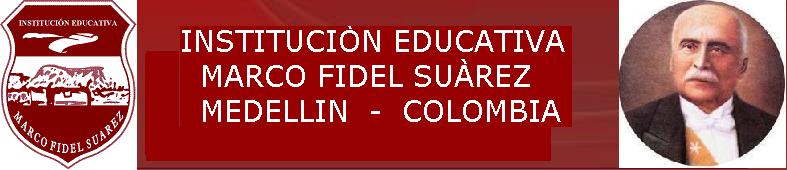 SECRETARIA DE EDUCACIONAREA: EDUCACION  ARTISTICAGRADO: DECIMOOBJETIVO DE GRADO: Fomentar la sensibilidad ciudadana a través del reconocimiento multicultural.SECRETARIA DE EDUCACIONAREA: EDUCACION ARTISTICAGRADO: DECIMOOBJETIVO DE GRADO: Fomentar la sensibilidad ciudadana a través del reconocimiento multicultural.SECRETARIA DE EDUCACIONAREA: EDUCACION ARTISTICAGRADO: DECIMOOBJETIVO DE GRADO: Fomentar la sensibilidad ciudadana a través del reconocimiento multicultural.SECRETARIA DE EDUCACIONAREA: EDUCACION ARTISTICAGRADO: DECIMOOBJETIVO DE GRADO: Fomentar la sensibilidad ciudadana a través del reconocimiento multicultural.PERIODO1PREGUNTAS PROBLEMATIZADORAS¿Cómo reconocer y asimilar la multiculturalidad a través de las expresiones artísticas?EXPRESION MUSICAL Y REGIONAL: ATLANTICAEXPRESION PLASTICAEXPRESION LITERARIA (PLAN NACIONAL LECTOR –PNL)PREGUNTAS PROBLEMATIZADORAS¿Cómo reconocer y asimilar la multiculturalidad a través de las expresiones artísticas?EXPRESION MUSICAL Y REGIONAL: ATLANTICAEXPRESION PLASTICAEXPRESION LITERARIA (PLAN NACIONAL LECTOR –PNL)PREGUNTAS PROBLEMATIZADORAS¿Cómo reconocer y asimilar la multiculturalidad a través de las expresiones artísticas?EXPRESION MUSICAL Y REGIONAL: ATLANTICAEXPRESION PLASTICAEXPRESION LITERARIA (PLAN NACIONAL LECTOR –PNL)PREGUNTAS PROBLEMATIZADORAS¿Cómo reconocer y asimilar la multiculturalidad a través de las expresiones artísticas?EXPRESION MUSICAL Y REGIONAL: ATLANTICAEXPRESION PLASTICAEXPRESION LITERARIA (PLAN NACIONAL LECTOR –PNL)PREGUNTAS PROBLEMATIZADORAS¿Cómo reconocer y asimilar la multiculturalidad a través de las expresiones artísticas?EXPRESION MUSICAL Y REGIONAL: ATLANTICAEXPRESION PLASTICAEXPRESION LITERARIA (PLAN NACIONAL LECTOR –PNL)PREGUNTAS PROBLEMATIZADORAS¿Cómo reconocer y asimilar la multiculturalidad a través de las expresiones artísticas?EXPRESION MUSICAL Y REGIONAL: ATLANTICAEXPRESION PLASTICAEXPRESION LITERARIA (PLAN NACIONAL LECTOR –PNL)PREGUNTAS PROBLEMATIZADORAS¿Cómo reconocer y asimilar la multiculturalidad a través de las expresiones artísticas?EXPRESION MUSICAL Y REGIONAL: ATLANTICAEXPRESION PLASTICAEXPRESION LITERARIA (PLAN NACIONAL LECTOR –PNL)PREGUNTAS PROBLEMATIZADORAS¿Cómo reconocer y asimilar la multiculturalidad a través de las expresiones artísticas?EXPRESION MUSICAL Y REGIONAL: ATLANTICAEXPRESION PLASTICAEXPRESION LITERARIA (PLAN NACIONAL LECTOR –PNL)TIEMPO20HorasCOMPETENCIAS: habilidades y capacidades que el estudiante debe  desarrollarAUTONOMÍA. AXIOLOGÍA, RELACIONES INTRA E INTER PERSONAL, RELACIÓN CON LA TRANSCENDENCIA, PENSAMIENTO CRÍTICO REFLEXIVO, CREATIVIDAD.Educación Financiera: Diseñar un proyecto de vida que oriente las propias accionesCOMPETENCIAS: habilidades y capacidades que el estudiante debe  desarrollarAUTONOMÍA. AXIOLOGÍA, RELACIONES INTRA E INTER PERSONAL, RELACIÓN CON LA TRANSCENDENCIA, PENSAMIENTO CRÍTICO REFLEXIVO, CREATIVIDAD.Educación Financiera: Diseñar un proyecto de vida que oriente las propias accionesCOMPETENCIAS: habilidades y capacidades que el estudiante debe  desarrollarAUTONOMÍA. AXIOLOGÍA, RELACIONES INTRA E INTER PERSONAL, RELACIÓN CON LA TRANSCENDENCIA, PENSAMIENTO CRÍTICO REFLEXIVO, CREATIVIDAD.Educación Financiera: Diseñar un proyecto de vida que oriente las propias accionesCOMPETENCIAS: habilidades y capacidades que el estudiante debe  desarrollarAUTONOMÍA. AXIOLOGÍA, RELACIONES INTRA E INTER PERSONAL, RELACIÓN CON LA TRANSCENDENCIA, PENSAMIENTO CRÍTICO REFLEXIVO, CREATIVIDAD.Educación Financiera: Diseñar un proyecto de vida que oriente las propias accionesCOMPETENCIAS: habilidades y capacidades que el estudiante debe  desarrollarAUTONOMÍA. AXIOLOGÍA, RELACIONES INTRA E INTER PERSONAL, RELACIÓN CON LA TRANSCENDENCIA, PENSAMIENTO CRÍTICO REFLEXIVO, CREATIVIDAD.Educación Financiera: Diseñar un proyecto de vida que oriente las propias accionesCOMPETENCIAS: habilidades y capacidades que el estudiante debe  desarrollarAUTONOMÍA. AXIOLOGÍA, RELACIONES INTRA E INTER PERSONAL, RELACIÓN CON LA TRANSCENDENCIA, PENSAMIENTO CRÍTICO REFLEXIVO, CREATIVIDAD.Educación Financiera: Diseñar un proyecto de vida que oriente las propias accionesCOMPETENCIAS: habilidades y capacidades que el estudiante debe  desarrollarAUTONOMÍA. AXIOLOGÍA, RELACIONES INTRA E INTER PERSONAL, RELACIÓN CON LA TRANSCENDENCIA, PENSAMIENTO CRÍTICO REFLEXIVO, CREATIVIDAD.Educación Financiera: Diseñar un proyecto de vida que oriente las propias accionesCOMPETENCIAS: habilidades y capacidades que el estudiante debe  desarrollarAUTONOMÍA. AXIOLOGÍA, RELACIONES INTRA E INTER PERSONAL, RELACIÓN CON LA TRANSCENDENCIA, PENSAMIENTO CRÍTICO REFLEXIVO, CREATIVIDAD.Educación Financiera: Diseñar un proyecto de vida que oriente las propias accionesSemanas10ESTANDARES: 1, 2, 3,6N1 Escribe actividades que le permiten aplicar de una manera creativa los diferentes conceptos capacidades y aprendizajes para transformar su entorno de manera responsable N3Defiende y pone en práctica aquellas competencias ciudadanas que le permiten interactuar con los demás y su entornoN4Crea actividades que le permiten aplicar de una manera creativa los diferentes conceptos capacidades y aprendizajes para transformar su entorno de manera responsableN6Demuestra actividades que le permiten aplicar de una manera creativa los diferentes conceptos capacidades y aprendizajes para transformar su entorno de manera responsable.ESTANDARES: 1, 2, 3,6N1 Escribe actividades que le permiten aplicar de una manera creativa los diferentes conceptos capacidades y aprendizajes para transformar su entorno de manera responsable N3Defiende y pone en práctica aquellas competencias ciudadanas que le permiten interactuar con los demás y su entornoN4Crea actividades que le permiten aplicar de una manera creativa los diferentes conceptos capacidades y aprendizajes para transformar su entorno de manera responsableN6Demuestra actividades que le permiten aplicar de una manera creativa los diferentes conceptos capacidades y aprendizajes para transformar su entorno de manera responsable.ESTANDARES: 1, 2, 3,6N1 Escribe actividades que le permiten aplicar de una manera creativa los diferentes conceptos capacidades y aprendizajes para transformar su entorno de manera responsable N3Defiende y pone en práctica aquellas competencias ciudadanas que le permiten interactuar con los demás y su entornoN4Crea actividades que le permiten aplicar de una manera creativa los diferentes conceptos capacidades y aprendizajes para transformar su entorno de manera responsableN6Demuestra actividades que le permiten aplicar de una manera creativa los diferentes conceptos capacidades y aprendizajes para transformar su entorno de manera responsable.ESTANDARES: 1, 2, 3,6N1 Escribe actividades que le permiten aplicar de una manera creativa los diferentes conceptos capacidades y aprendizajes para transformar su entorno de manera responsable N3Defiende y pone en práctica aquellas competencias ciudadanas que le permiten interactuar con los demás y su entornoN4Crea actividades que le permiten aplicar de una manera creativa los diferentes conceptos capacidades y aprendizajes para transformar su entorno de manera responsableN6Demuestra actividades que le permiten aplicar de una manera creativa los diferentes conceptos capacidades y aprendizajes para transformar su entorno de manera responsable.ESTANDARES: 1, 2, 3,6N1 Escribe actividades que le permiten aplicar de una manera creativa los diferentes conceptos capacidades y aprendizajes para transformar su entorno de manera responsable N3Defiende y pone en práctica aquellas competencias ciudadanas que le permiten interactuar con los demás y su entornoN4Crea actividades que le permiten aplicar de una manera creativa los diferentes conceptos capacidades y aprendizajes para transformar su entorno de manera responsableN6Demuestra actividades que le permiten aplicar de una manera creativa los diferentes conceptos capacidades y aprendizajes para transformar su entorno de manera responsable.ESTANDARES: 1, 2, 3,6N1 Escribe actividades que le permiten aplicar de una manera creativa los diferentes conceptos capacidades y aprendizajes para transformar su entorno de manera responsable N3Defiende y pone en práctica aquellas competencias ciudadanas que le permiten interactuar con los demás y su entornoN4Crea actividades que le permiten aplicar de una manera creativa los diferentes conceptos capacidades y aprendizajes para transformar su entorno de manera responsableN6Demuestra actividades que le permiten aplicar de una manera creativa los diferentes conceptos capacidades y aprendizajes para transformar su entorno de manera responsable.ESTANDARES: 1, 2, 3,6N1 Escribe actividades que le permiten aplicar de una manera creativa los diferentes conceptos capacidades y aprendizajes para transformar su entorno de manera responsable N3Defiende y pone en práctica aquellas competencias ciudadanas que le permiten interactuar con los demás y su entornoN4Crea actividades que le permiten aplicar de una manera creativa los diferentes conceptos capacidades y aprendizajes para transformar su entorno de manera responsableN6Demuestra actividades que le permiten aplicar de una manera creativa los diferentes conceptos capacidades y aprendizajes para transformar su entorno de manera responsable.ESTANDARES: 1, 2, 3,6N1 Escribe actividades que le permiten aplicar de una manera creativa los diferentes conceptos capacidades y aprendizajes para transformar su entorno de manera responsable N3Defiende y pone en práctica aquellas competencias ciudadanas que le permiten interactuar con los demás y su entornoN4Crea actividades que le permiten aplicar de una manera creativa los diferentes conceptos capacidades y aprendizajes para transformar su entorno de manera responsableN6Demuestra actividades que le permiten aplicar de una manera creativa los diferentes conceptos capacidades y aprendizajes para transformar su entorno de manera responsable.INDICADORESConozco y comprendo la notación y la función de los códigos musicales, escénicos o plásticos y realizo análisis y comentarios críticos sobre el arte de diversos períodos y contextos históricos.Regulo emocionalmente frente a distintas situaciones que exigen autocontrol (por ejemplo, en las presentaciones ante un público); así mismo, logro cualificar y plasmar mi emoción en una obra.Decido autónomamente durante la ejecución musical o escénica respecto al interpretar y/o proponer indicaciones técnico-expresivas.DBAExplora las posibilidades que brindan los lenguajes artísticos para reconocerse a través de ellosINDICADORESConozco y comprendo la notación y la función de los códigos musicales, escénicos o plásticos y realizo análisis y comentarios críticos sobre el arte de diversos períodos y contextos históricos.Regulo emocionalmente frente a distintas situaciones que exigen autocontrol (por ejemplo, en las presentaciones ante un público); así mismo, logro cualificar y plasmar mi emoción en una obra.Decido autónomamente durante la ejecución musical o escénica respecto al interpretar y/o proponer indicaciones técnico-expresivas.DBAExplora las posibilidades que brindan los lenguajes artísticos para reconocerse a través de ellosINDICADORESConozco y comprendo la notación y la función de los códigos musicales, escénicos o plásticos y realizo análisis y comentarios críticos sobre el arte de diversos períodos y contextos históricos.Regulo emocionalmente frente a distintas situaciones que exigen autocontrol (por ejemplo, en las presentaciones ante un público); así mismo, logro cualificar y plasmar mi emoción en una obra.Decido autónomamente durante la ejecución musical o escénica respecto al interpretar y/o proponer indicaciones técnico-expresivas.DBAExplora las posibilidades que brindan los lenguajes artísticos para reconocerse a través de ellosINDICADORESConozco y comprendo la notación y la función de los códigos musicales, escénicos o plásticos y realizo análisis y comentarios críticos sobre el arte de diversos períodos y contextos históricos.Regulo emocionalmente frente a distintas situaciones que exigen autocontrol (por ejemplo, en las presentaciones ante un público); así mismo, logro cualificar y plasmar mi emoción en una obra.Decido autónomamente durante la ejecución musical o escénica respecto al interpretar y/o proponer indicaciones técnico-expresivas.DBAExplora las posibilidades que brindan los lenguajes artísticos para reconocerse a través de ellosINDICADORESConozco y comprendo la notación y la función de los códigos musicales, escénicos o plásticos y realizo análisis y comentarios críticos sobre el arte de diversos períodos y contextos históricos.Regulo emocionalmente frente a distintas situaciones que exigen autocontrol (por ejemplo, en las presentaciones ante un público); así mismo, logro cualificar y plasmar mi emoción en una obra.Decido autónomamente durante la ejecución musical o escénica respecto al interpretar y/o proponer indicaciones técnico-expresivas.DBAExplora las posibilidades que brindan los lenguajes artísticos para reconocerse a través de ellosINDICADORESConozco y comprendo la notación y la función de los códigos musicales, escénicos o plásticos y realizo análisis y comentarios críticos sobre el arte de diversos períodos y contextos históricos.Regulo emocionalmente frente a distintas situaciones que exigen autocontrol (por ejemplo, en las presentaciones ante un público); así mismo, logro cualificar y plasmar mi emoción en una obra.Decido autónomamente durante la ejecución musical o escénica respecto al interpretar y/o proponer indicaciones técnico-expresivas.DBAExplora las posibilidades que brindan los lenguajes artísticos para reconocerse a través de ellosINDICADORESConozco y comprendo la notación y la función de los códigos musicales, escénicos o plásticos y realizo análisis y comentarios críticos sobre el arte de diversos períodos y contextos históricos.Regulo emocionalmente frente a distintas situaciones que exigen autocontrol (por ejemplo, en las presentaciones ante un público); así mismo, logro cualificar y plasmar mi emoción en una obra.Decido autónomamente durante la ejecución musical o escénica respecto al interpretar y/o proponer indicaciones técnico-expresivas.DBAExplora las posibilidades que brindan los lenguajes artísticos para reconocerse a través de ellosINDICADORESConozco y comprendo la notación y la función de los códigos musicales, escénicos o plásticos y realizo análisis y comentarios críticos sobre el arte de diversos períodos y contextos históricos.Regulo emocionalmente frente a distintas situaciones que exigen autocontrol (por ejemplo, en las presentaciones ante un público); así mismo, logro cualificar y plasmar mi emoción en una obra.Decido autónomamente durante la ejecución musical o escénica respecto al interpretar y/o proponer indicaciones técnico-expresivas.DBAExplora las posibilidades que brindan los lenguajes artísticos para reconocerse a través de ellosCONTENIDOSI. EXPRESION PLASTICA:a. La plástica:Afianzamiento de perspectivas(perspectiva paralela y oblicua)  Proyecciones espaciales: espacios internos y externos (aula, alcoba, salas, pasillos, fachadas, entre otros) Texturas visuales: colores complementarios, tríos armónicos y tonos neutros.(ajedrezados)Afianzamiento de aprestamiento manual modular (bitácora o cuaderno) a lápiz, en colores y en tinta.Manejo de herramientas (lápices, reglas, escuadras, compas, entre otros.)Memoria plástica de la costa Atlántica: La riqueza en formas y colores del paisaje de los departamentos y geografía  de la costa AtlánticaLa flora y la fauna de la región como posibilidades artísticas nacionales.Artistas plásticos destacados de la región. BiografíaReseña histórica de los sitios culturales más destacados de la región atlántica y los eventos relevantes en la plástica (pintura, escultura, patrimonios arquitectónicos)EXPRESION MUSICAL Y REGIONALLa música:La música en el mundo moderno. Principales exponentes.El mundo y la música electrónica, cambios significativos.Colombia y la música del siglo XXLa música electrónica y los elementos que intervienen en ellaLa  música electrónica y sus tendencias.Los teclados electrónicos: origen, clases y funcionamiento. Reseña histórica de los principales escenarios musicales modernos mundiales del S XX y eventos más destacados de ese siglob.   La música afro descendiente en la región atlántica y en el exterior:Ritmos afroamericanos y su incidencia con la música de la región y del país.La musicalización y la letra de géneros alternativos como regué, reggaetón, bachata. Reseña históricaLos instrumentos que intervienen en el regué, reggaetón y otros ritmos afroamericanos.Representantes artísticos de la cultura afrocolombiana, letras y propuestas.Los cuenteros, las coplas y las letras propias del texto musicalizado de la región atlántica.Principales escenarios musicales de la región, celebraciones o festivales musicales.c. La cultura atlántica y su música:Origen. InstrumentosRitmos tradicionales de la región.Ritmos dancísticos destacados.Representantes y  letras de canciones destacadas.Fiestas, carnavales y eventos nacionales e internacionales.EXPRESION LITERARIA (PLAN NACIONAL LECTOR –PNL)Lecturas reflexivas: Competencia interpretativa visual y argumentativaTEXTO: “El mundo de afuera” Jorge Franco.2014EDUCACIÓN FINANCIERAHacer planes a futuro, Paso a paso vas logrando tus metas, toda una red a tu alcanceCONTENIDOSI. EXPRESION PLASTICA:a. La plástica:Afianzamiento de perspectivas(perspectiva paralela y oblicua)  Proyecciones espaciales: espacios internos y externos (aula, alcoba, salas, pasillos, fachadas, entre otros) Texturas visuales: colores complementarios, tríos armónicos y tonos neutros.(ajedrezados)Afianzamiento de aprestamiento manual modular (bitácora o cuaderno) a lápiz, en colores y en tinta.Manejo de herramientas (lápices, reglas, escuadras, compas, entre otros.)Memoria plástica de la costa Atlántica: La riqueza en formas y colores del paisaje de los departamentos y geografía  de la costa AtlánticaLa flora y la fauna de la región como posibilidades artísticas nacionales.Artistas plásticos destacados de la región. BiografíaReseña histórica de los sitios culturales más destacados de la región atlántica y los eventos relevantes en la plástica (pintura, escultura, patrimonios arquitectónicos)EXPRESION MUSICAL Y REGIONALLa música:La música en el mundo moderno. Principales exponentes.El mundo y la música electrónica, cambios significativos.Colombia y la música del siglo XXLa música electrónica y los elementos que intervienen en ellaLa  música electrónica y sus tendencias.Los teclados electrónicos: origen, clases y funcionamiento. Reseña histórica de los principales escenarios musicales modernos mundiales del S XX y eventos más destacados de ese siglob.   La música afro descendiente en la región atlántica y en el exterior:Ritmos afroamericanos y su incidencia con la música de la región y del país.La musicalización y la letra de géneros alternativos como regué, reggaetón, bachata. Reseña históricaLos instrumentos que intervienen en el regué, reggaetón y otros ritmos afroamericanos.Representantes artísticos de la cultura afrocolombiana, letras y propuestas.Los cuenteros, las coplas y las letras propias del texto musicalizado de la región atlántica.Principales escenarios musicales de la región, celebraciones o festivales musicales.c. La cultura atlántica y su música:Origen. InstrumentosRitmos tradicionales de la región.Ritmos dancísticos destacados.Representantes y  letras de canciones destacadas.Fiestas, carnavales y eventos nacionales e internacionales.EXPRESION LITERARIA (PLAN NACIONAL LECTOR –PNL)Lecturas reflexivas: Competencia interpretativa visual y argumentativaTEXTO: “El mundo de afuera” Jorge Franco.2014EDUCACIÓN FINANCIERAHacer planes a futuro, Paso a paso vas logrando tus metas, toda una red a tu alcanceCONTENIDOSI. EXPRESION PLASTICA:a. La plástica:Afianzamiento de perspectivas(perspectiva paralela y oblicua)  Proyecciones espaciales: espacios internos y externos (aula, alcoba, salas, pasillos, fachadas, entre otros) Texturas visuales: colores complementarios, tríos armónicos y tonos neutros.(ajedrezados)Afianzamiento de aprestamiento manual modular (bitácora o cuaderno) a lápiz, en colores y en tinta.Manejo de herramientas (lápices, reglas, escuadras, compas, entre otros.)Memoria plástica de la costa Atlántica: La riqueza en formas y colores del paisaje de los departamentos y geografía  de la costa AtlánticaLa flora y la fauna de la región como posibilidades artísticas nacionales.Artistas plásticos destacados de la región. BiografíaReseña histórica de los sitios culturales más destacados de la región atlántica y los eventos relevantes en la plástica (pintura, escultura, patrimonios arquitectónicos)EXPRESION MUSICAL Y REGIONALLa música:La música en el mundo moderno. Principales exponentes.El mundo y la música electrónica, cambios significativos.Colombia y la música del siglo XXLa música electrónica y los elementos que intervienen en ellaLa  música electrónica y sus tendencias.Los teclados electrónicos: origen, clases y funcionamiento. Reseña histórica de los principales escenarios musicales modernos mundiales del S XX y eventos más destacados de ese siglob.   La música afro descendiente en la región atlántica y en el exterior:Ritmos afroamericanos y su incidencia con la música de la región y del país.La musicalización y la letra de géneros alternativos como regué, reggaetón, bachata. Reseña históricaLos instrumentos que intervienen en el regué, reggaetón y otros ritmos afroamericanos.Representantes artísticos de la cultura afrocolombiana, letras y propuestas.Los cuenteros, las coplas y las letras propias del texto musicalizado de la región atlántica.Principales escenarios musicales de la región, celebraciones o festivales musicales.c. La cultura atlántica y su música:Origen. InstrumentosRitmos tradicionales de la región.Ritmos dancísticos destacados.Representantes y  letras de canciones destacadas.Fiestas, carnavales y eventos nacionales e internacionales.EXPRESION LITERARIA (PLAN NACIONAL LECTOR –PNL)Lecturas reflexivas: Competencia interpretativa visual y argumentativaTEXTO: “El mundo de afuera” Jorge Franco.2014EDUCACIÓN FINANCIERAHacer planes a futuro, Paso a paso vas logrando tus metas, toda una red a tu alcanceCONTENIDOSI. EXPRESION PLASTICA:a. La plástica:Afianzamiento de perspectivas(perspectiva paralela y oblicua)  Proyecciones espaciales: espacios internos y externos (aula, alcoba, salas, pasillos, fachadas, entre otros) Texturas visuales: colores complementarios, tríos armónicos y tonos neutros.(ajedrezados)Afianzamiento de aprestamiento manual modular (bitácora o cuaderno) a lápiz, en colores y en tinta.Manejo de herramientas (lápices, reglas, escuadras, compas, entre otros.)Memoria plástica de la costa Atlántica: La riqueza en formas y colores del paisaje de los departamentos y geografía  de la costa AtlánticaLa flora y la fauna de la región como posibilidades artísticas nacionales.Artistas plásticos destacados de la región. BiografíaReseña histórica de los sitios culturales más destacados de la región atlántica y los eventos relevantes en la plástica (pintura, escultura, patrimonios arquitectónicos)EXPRESION MUSICAL Y REGIONALLa música:La música en el mundo moderno. Principales exponentes.El mundo y la música electrónica, cambios significativos.Colombia y la música del siglo XXLa música electrónica y los elementos que intervienen en ellaLa  música electrónica y sus tendencias.Los teclados electrónicos: origen, clases y funcionamiento. Reseña histórica de los principales escenarios musicales modernos mundiales del S XX y eventos más destacados de ese siglob.   La música afro descendiente en la región atlántica y en el exterior:Ritmos afroamericanos y su incidencia con la música de la región y del país.La musicalización y la letra de géneros alternativos como regué, reggaetón, bachata. Reseña históricaLos instrumentos que intervienen en el regué, reggaetón y otros ritmos afroamericanos.Representantes artísticos de la cultura afrocolombiana, letras y propuestas.Los cuenteros, las coplas y las letras propias del texto musicalizado de la región atlántica.Principales escenarios musicales de la región, celebraciones o festivales musicales.c. La cultura atlántica y su música:Origen. InstrumentosRitmos tradicionales de la región.Ritmos dancísticos destacados.Representantes y  letras de canciones destacadas.Fiestas, carnavales y eventos nacionales e internacionales.EXPRESION LITERARIA (PLAN NACIONAL LECTOR –PNL)Lecturas reflexivas: Competencia interpretativa visual y argumentativaTEXTO: “El mundo de afuera” Jorge Franco.2014EDUCACIÓN FINANCIERAHacer planes a futuro, Paso a paso vas logrando tus metas, toda una red a tu alcanceCONTENIDOSI. EXPRESION PLASTICA:a. La plástica:Afianzamiento de perspectivas(perspectiva paralela y oblicua)  Proyecciones espaciales: espacios internos y externos (aula, alcoba, salas, pasillos, fachadas, entre otros) Texturas visuales: colores complementarios, tríos armónicos y tonos neutros.(ajedrezados)Afianzamiento de aprestamiento manual modular (bitácora o cuaderno) a lápiz, en colores y en tinta.Manejo de herramientas (lápices, reglas, escuadras, compas, entre otros.)Memoria plástica de la costa Atlántica: La riqueza en formas y colores del paisaje de los departamentos y geografía  de la costa AtlánticaLa flora y la fauna de la región como posibilidades artísticas nacionales.Artistas plásticos destacados de la región. BiografíaReseña histórica de los sitios culturales más destacados de la región atlántica y los eventos relevantes en la plástica (pintura, escultura, patrimonios arquitectónicos)EXPRESION MUSICAL Y REGIONALLa música:La música en el mundo moderno. Principales exponentes.El mundo y la música electrónica, cambios significativos.Colombia y la música del siglo XXLa música electrónica y los elementos que intervienen en ellaLa  música electrónica y sus tendencias.Los teclados electrónicos: origen, clases y funcionamiento. Reseña histórica de los principales escenarios musicales modernos mundiales del S XX y eventos más destacados de ese siglob.   La música afro descendiente en la región atlántica y en el exterior:Ritmos afroamericanos y su incidencia con la música de la región y del país.La musicalización y la letra de géneros alternativos como regué, reggaetón, bachata. Reseña históricaLos instrumentos que intervienen en el regué, reggaetón y otros ritmos afroamericanos.Representantes artísticos de la cultura afrocolombiana, letras y propuestas.Los cuenteros, las coplas y las letras propias del texto musicalizado de la región atlántica.Principales escenarios musicales de la región, celebraciones o festivales musicales.c. La cultura atlántica y su música:Origen. InstrumentosRitmos tradicionales de la región.Ritmos dancísticos destacados.Representantes y  letras de canciones destacadas.Fiestas, carnavales y eventos nacionales e internacionales.EXPRESION LITERARIA (PLAN NACIONAL LECTOR –PNL)Lecturas reflexivas: Competencia interpretativa visual y argumentativaTEXTO: “El mundo de afuera” Jorge Franco.2014EDUCACIÓN FINANCIERAHacer planes a futuro, Paso a paso vas logrando tus metas, toda una red a tu alcanceCONTENIDOSI. EXPRESION PLASTICA:a. La plástica:Afianzamiento de perspectivas(perspectiva paralela y oblicua)  Proyecciones espaciales: espacios internos y externos (aula, alcoba, salas, pasillos, fachadas, entre otros) Texturas visuales: colores complementarios, tríos armónicos y tonos neutros.(ajedrezados)Afianzamiento de aprestamiento manual modular (bitácora o cuaderno) a lápiz, en colores y en tinta.Manejo de herramientas (lápices, reglas, escuadras, compas, entre otros.)Memoria plástica de la costa Atlántica: La riqueza en formas y colores del paisaje de los departamentos y geografía  de la costa AtlánticaLa flora y la fauna de la región como posibilidades artísticas nacionales.Artistas plásticos destacados de la región. BiografíaReseña histórica de los sitios culturales más destacados de la región atlántica y los eventos relevantes en la plástica (pintura, escultura, patrimonios arquitectónicos)EXPRESION MUSICAL Y REGIONALLa música:La música en el mundo moderno. Principales exponentes.El mundo y la música electrónica, cambios significativos.Colombia y la música del siglo XXLa música electrónica y los elementos que intervienen en ellaLa  música electrónica y sus tendencias.Los teclados electrónicos: origen, clases y funcionamiento. Reseña histórica de los principales escenarios musicales modernos mundiales del S XX y eventos más destacados de ese siglob.   La música afro descendiente en la región atlántica y en el exterior:Ritmos afroamericanos y su incidencia con la música de la región y del país.La musicalización y la letra de géneros alternativos como regué, reggaetón, bachata. Reseña históricaLos instrumentos que intervienen en el regué, reggaetón y otros ritmos afroamericanos.Representantes artísticos de la cultura afrocolombiana, letras y propuestas.Los cuenteros, las coplas y las letras propias del texto musicalizado de la región atlántica.Principales escenarios musicales de la región, celebraciones o festivales musicales.c. La cultura atlántica y su música:Origen. InstrumentosRitmos tradicionales de la región.Ritmos dancísticos destacados.Representantes y  letras de canciones destacadas.Fiestas, carnavales y eventos nacionales e internacionales.EXPRESION LITERARIA (PLAN NACIONAL LECTOR –PNL)Lecturas reflexivas: Competencia interpretativa visual y argumentativaTEXTO: “El mundo de afuera” Jorge Franco.2014EDUCACIÓN FINANCIERAHacer planes a futuro, Paso a paso vas logrando tus metas, toda una red a tu alcanceCONTENIDOSI. EXPRESION PLASTICA:a. La plástica:Afianzamiento de perspectivas(perspectiva paralela y oblicua)  Proyecciones espaciales: espacios internos y externos (aula, alcoba, salas, pasillos, fachadas, entre otros) Texturas visuales: colores complementarios, tríos armónicos y tonos neutros.(ajedrezados)Afianzamiento de aprestamiento manual modular (bitácora o cuaderno) a lápiz, en colores y en tinta.Manejo de herramientas (lápices, reglas, escuadras, compas, entre otros.)Memoria plástica de la costa Atlántica: La riqueza en formas y colores del paisaje de los departamentos y geografía  de la costa AtlánticaLa flora y la fauna de la región como posibilidades artísticas nacionales.Artistas plásticos destacados de la región. BiografíaReseña histórica de los sitios culturales más destacados de la región atlántica y los eventos relevantes en la plástica (pintura, escultura, patrimonios arquitectónicos)EXPRESION MUSICAL Y REGIONALLa música:La música en el mundo moderno. Principales exponentes.El mundo y la música electrónica, cambios significativos.Colombia y la música del siglo XXLa música electrónica y los elementos que intervienen en ellaLa  música electrónica y sus tendencias.Los teclados electrónicos: origen, clases y funcionamiento. Reseña histórica de los principales escenarios musicales modernos mundiales del S XX y eventos más destacados de ese siglob.   La música afro descendiente en la región atlántica y en el exterior:Ritmos afroamericanos y su incidencia con la música de la región y del país.La musicalización y la letra de géneros alternativos como regué, reggaetón, bachata. Reseña históricaLos instrumentos que intervienen en el regué, reggaetón y otros ritmos afroamericanos.Representantes artísticos de la cultura afrocolombiana, letras y propuestas.Los cuenteros, las coplas y las letras propias del texto musicalizado de la región atlántica.Principales escenarios musicales de la región, celebraciones o festivales musicales.c. La cultura atlántica y su música:Origen. InstrumentosRitmos tradicionales de la región.Ritmos dancísticos destacados.Representantes y  letras de canciones destacadas.Fiestas, carnavales y eventos nacionales e internacionales.EXPRESION LITERARIA (PLAN NACIONAL LECTOR –PNL)Lecturas reflexivas: Competencia interpretativa visual y argumentativaTEXTO: “El mundo de afuera” Jorge Franco.2014EDUCACIÓN FINANCIERAHacer planes a futuro, Paso a paso vas logrando tus metas, toda una red a tu alcanceCONTENIDOSI. EXPRESION PLASTICA:a. La plástica:Afianzamiento de perspectivas(perspectiva paralela y oblicua)  Proyecciones espaciales: espacios internos y externos (aula, alcoba, salas, pasillos, fachadas, entre otros) Texturas visuales: colores complementarios, tríos armónicos y tonos neutros.(ajedrezados)Afianzamiento de aprestamiento manual modular (bitácora o cuaderno) a lápiz, en colores y en tinta.Manejo de herramientas (lápices, reglas, escuadras, compas, entre otros.)Memoria plástica de la costa Atlántica: La riqueza en formas y colores del paisaje de los departamentos y geografía  de la costa AtlánticaLa flora y la fauna de la región como posibilidades artísticas nacionales.Artistas plásticos destacados de la región. BiografíaReseña histórica de los sitios culturales más destacados de la región atlántica y los eventos relevantes en la plástica (pintura, escultura, patrimonios arquitectónicos)EXPRESION MUSICAL Y REGIONALLa música:La música en el mundo moderno. Principales exponentes.El mundo y la música electrónica, cambios significativos.Colombia y la música del siglo XXLa música electrónica y los elementos que intervienen en ellaLa  música electrónica y sus tendencias.Los teclados electrónicos: origen, clases y funcionamiento. Reseña histórica de los principales escenarios musicales modernos mundiales del S XX y eventos más destacados de ese siglob.   La música afro descendiente en la región atlántica y en el exterior:Ritmos afroamericanos y su incidencia con la música de la región y del país.La musicalización y la letra de géneros alternativos como regué, reggaetón, bachata. Reseña históricaLos instrumentos que intervienen en el regué, reggaetón y otros ritmos afroamericanos.Representantes artísticos de la cultura afrocolombiana, letras y propuestas.Los cuenteros, las coplas y las letras propias del texto musicalizado de la región atlántica.Principales escenarios musicales de la región, celebraciones o festivales musicales.c. La cultura atlántica y su música:Origen. InstrumentosRitmos tradicionales de la región.Ritmos dancísticos destacados.Representantes y  letras de canciones destacadas.Fiestas, carnavales y eventos nacionales e internacionales.EXPRESION LITERARIA (PLAN NACIONAL LECTOR –PNL)Lecturas reflexivas: Competencia interpretativa visual y argumentativaTEXTO: “El mundo de afuera” Jorge Franco.2014EDUCACIÓN FINANCIERAHacer planes a futuro, Paso a paso vas logrando tus metas, toda una red a tu alcanceCONTENIDOSI. EXPRESION PLASTICA:a. La plástica:Afianzamiento de perspectivas(perspectiva paralela y oblicua)  Proyecciones espaciales: espacios internos y externos (aula, alcoba, salas, pasillos, fachadas, entre otros) Texturas visuales: colores complementarios, tríos armónicos y tonos neutros.(ajedrezados)Afianzamiento de aprestamiento manual modular (bitácora o cuaderno) a lápiz, en colores y en tinta.Manejo de herramientas (lápices, reglas, escuadras, compas, entre otros.)Memoria plástica de la costa Atlántica: La riqueza en formas y colores del paisaje de los departamentos y geografía  de la costa AtlánticaLa flora y la fauna de la región como posibilidades artísticas nacionales.Artistas plásticos destacados de la región. BiografíaReseña histórica de los sitios culturales más destacados de la región atlántica y los eventos relevantes en la plástica (pintura, escultura, patrimonios arquitectónicos)EXPRESION MUSICAL Y REGIONALLa música:La música en el mundo moderno. Principales exponentes.El mundo y la música electrónica, cambios significativos.Colombia y la música del siglo XXLa música electrónica y los elementos que intervienen en ellaLa  música electrónica y sus tendencias.Los teclados electrónicos: origen, clases y funcionamiento. Reseña histórica de los principales escenarios musicales modernos mundiales del S XX y eventos más destacados de ese siglob.   La música afro descendiente en la región atlántica y en el exterior:Ritmos afroamericanos y su incidencia con la música de la región y del país.La musicalización y la letra de géneros alternativos como regué, reggaetón, bachata. Reseña históricaLos instrumentos que intervienen en el regué, reggaetón y otros ritmos afroamericanos.Representantes artísticos de la cultura afrocolombiana, letras y propuestas.Los cuenteros, las coplas y las letras propias del texto musicalizado de la región atlántica.Principales escenarios musicales de la región, celebraciones o festivales musicales.c. La cultura atlántica y su música:Origen. InstrumentosRitmos tradicionales de la región.Ritmos dancísticos destacados.Representantes y  letras de canciones destacadas.Fiestas, carnavales y eventos nacionales e internacionales.EXPRESION LITERARIA (PLAN NACIONAL LECTOR –PNL)Lecturas reflexivas: Competencia interpretativa visual y argumentativaTEXTO: “El mundo de afuera” Jorge Franco.2014EDUCACIÓN FINANCIERAHacer planes a futuro, Paso a paso vas logrando tus metas, toda una red a tu alcanceCONCEPTUALCONCEPTUALCONCEPTUALCONCEPTUALPROCEDIMENTALPROCEDIMENTALPROCEDIMENTALACTITUDINALACTITUDINALIdentifica los conceptos básicos de la música electrónica ysu influencia en otros géneros musicales.Identifica los conceptos básicos de los medios audiovisuales y sus características particulares.Identifica las característicasgenerales del teatro libreRealiza consultas y demostraciones artísticas sobreescultura e historia de La Región Atlántica..Identifica los conceptos básicos de la música electrónica ysu influencia en otros géneros musicales.Identifica los conceptos básicos de los medios audiovisuales y sus características particulares.Identifica las característicasgenerales del teatro libreRealiza consultas y demostraciones artísticas sobreescultura e historia de La Región Atlántica..Identifica los conceptos básicos de la música electrónica ysu influencia en otros géneros musicales.Identifica los conceptos básicos de los medios audiovisuales y sus características particulares.Identifica las característicasgenerales del teatro libreRealiza consultas y demostraciones artísticas sobreescultura e historia de La Región Atlántica..Identifica los conceptos básicos de la música electrónica ysu influencia en otros géneros musicales.Identifica los conceptos básicos de los medios audiovisuales y sus características particulares.Identifica las característicasgenerales del teatro libreRealiza consultas y demostraciones artísticas sobreescultura e historia de La Región Atlántica..Realiza consultas de temas específicos del Área.Establece comparaciones entreel género afrodescendiente  y otras tendenciasMusicales.Elabora modelos de fotografía de acuerdo  unas instrucciones determinadas.Establece comparaciones entre los distintos medios audiovisuales a través de producciones escritas.Escribe juicios críticos sobre algunas obras del teatro libre.Interpreta y recrea de manera personal obras dramáticas basadas en autores del teatro libreEs respetuoso y comprometido con las actividades propuestas por el área.Realiza modelos representativos de la indumentaria propia de La región Atlántica.Realiza consultas de temas específicos del Área.Establece comparaciones entreel género afrodescendiente  y otras tendenciasMusicales.Elabora modelos de fotografía de acuerdo  unas instrucciones determinadas.Establece comparaciones entre los distintos medios audiovisuales a través de producciones escritas.Escribe juicios críticos sobre algunas obras del teatro libre.Interpreta y recrea de manera personal obras dramáticas basadas en autores del teatro libreEs respetuoso y comprometido con las actividades propuestas por el área.Realiza modelos representativos de la indumentaria propia de La región Atlántica.Realiza consultas de temas específicos del Área.Establece comparaciones entreel género afrodescendiente  y otras tendenciasMusicales.Elabora modelos de fotografía de acuerdo  unas instrucciones determinadas.Establece comparaciones entre los distintos medios audiovisuales a través de producciones escritas.Escribe juicios críticos sobre algunas obras del teatro libre.Interpreta y recrea de manera personal obras dramáticas basadas en autores del teatro libreEs respetuoso y comprometido con las actividades propuestas por el área.Realiza modelos representativos de la indumentaria propia de La región Atlántica.Coopera en las actividades del área de manera respetuosa y responsable.Presenta sus tareas ycompromisos de maneraorganizada y en los tiempos previstosDemuestra respeto y compromiso con las actividades propuestas desde el área.Es solidario y coopera con las actividades que se asignan en grupo y de manera individual.Demuestra sentido depertenencia por las manifestaciones propias del folclor autóctono del país.Coopera en las actividades del área de manera respetuosa y responsable.Presenta sus tareas ycompromisos de maneraorganizada y en los tiempos previstosDemuestra respeto y compromiso con las actividades propuestas desde el área.Es solidario y coopera con las actividades que se asignan en grupo y de manera individual.Demuestra sentido depertenencia por las manifestaciones propias del folclor autóctono del país.METODOLOGIAMETODOLOGIAMETODOLOGIAMETODOLOGIARECURSOSRECURSOSRECURSOSACTIVIDADESACTIVIDADESSe entregaran talleres de consulta para trabajar en clase en forma grupal los cuales sustentaran.Se entregaran materiales para trabajar individual en actividades plásticas.Se entregaran talleres de consulta para trabajar en clase en forma grupal los cuales sustentaran.Se entregaran materiales para trabajar individual en actividades plásticas.Se entregaran talleres de consulta para trabajar en clase en forma grupal los cuales sustentaran.Se entregaran materiales para trabajar individual en actividades plásticas.Se entregaran talleres de consulta para trabajar en clase en forma grupal los cuales sustentaran.Se entregaran materiales para trabajar individual en actividades plásticas.Taller de artes, salón para actividades de expresión corporal, videos, material de desecho reutilizable, colbón, marcadores, anilinas, papeles.Taller de artes, salón para actividades de expresión corporal, videos, material de desecho reutilizable, colbón, marcadores, anilinas, papeles.Taller de artes, salón para actividades de expresión corporal, videos, material de desecho reutilizable, colbón, marcadores, anilinas, papeles.Consultas, exposiciones, obras teatrales, bailes, trabajos prácticos de plástica, pequeñas artesanías, entre otros.Educación Financiera: Riqueza, pobreza y recursos, buscando el equilibrio. Pág. 23-26Consultas, exposiciones, obras teatrales, bailes, trabajos prácticos de plástica, pequeñas artesanías, entre otros.Educación Financiera: Riqueza, pobreza y recursos, buscando el equilibrio. Pág. 23-26EVALUACIONEVALUACIONEVALUACIONEVALUACIONEVALUACIONEVALUACIONEVALUACIONEVALUACIONEVALUACIONCRITERIOCRITERIOPROCESOPROCESOPROCESOPROCEDIMIENTOPROCEDIMIENTOPROCEDIMIENTOFRECUENCIAContinuaParticipativaContinuaParticipativaEscritos, afiches plegables, boletines, recetas, planchas  yconsultasEvaluación por pares CoevaluaciónVideo forosMuestra  colectiva de trabajosEscritos, afiches plegables, boletines, recetas, planchas  yconsultasEvaluación por pares CoevaluaciónVideo forosMuestra  colectiva de trabajosEscritos, afiches plegables, boletines, recetas, planchas  yconsultasEvaluación por pares CoevaluaciónVideo forosMuestra  colectiva de trabajosSe trabajara en equipos o de manera individual organizando los diferentes materiales en los cuales se van a trabajar. Explicación del procesoDar los parámetros para calificarSuministrar el  material para evaluarSistematización de la información obtenidaSe trabajara en equipos o de manera individual organizando los diferentes materiales en los cuales se van a trabajar. Explicación del procesoDar los parámetros para calificarSuministrar el  material para evaluarSistematización de la información obtenidaSe trabajara en equipos o de manera individual organizando los diferentes materiales en los cuales se van a trabajar. Explicación del procesoDar los parámetros para calificarSuministrar el  material para evaluarSistematización de la información obtenidaPermanente de acuerdo a los temas de clase.Mínimo 1 vez en el periodoPLAN DE MEJORAMIENTOPLAN DE MEJORAMIENTOPLAN DE MEJORAMIENTOPLAN DE MEJORAMIENTOPLAN DE MEJORAMIENTOPLAN DE MEJORAMIENTOPLAN DE MEJORAMIENTOPLAN DE MEJORAMIENTOPLAN DE MEJORAMIENTOPLAN DE RECUPERACIONPLAN DE RECUPERACIONPLAN DE RECUPERACIONPLAN DE NIVELACIONPLAN DE NIVELACIONPLAN DE NIVELACIONPLAN DE PROFUNDIZACIONPLAN DE PROFUNDIZACIONPLAN DE PROFUNDIZACIONSe entregaran los talleres con anticipación para desarrollar y sustentar de acuerdo a los temas del periodo.Se entregaran los talleres con anticipación para desarrollar y sustentar de acuerdo a los temas del periodo.Se entregaran los talleres con anticipación para desarrollar y sustentar de acuerdo a los temas del periodo.Se entregaran talleres de consultas de acuerdo a los periodos que necesita nivelar con sus respectivos temas, sustentación y trabajos prácticos representativos.Se entregaran talleres de consultas de acuerdo a los periodos que necesita nivelar con sus respectivos temas, sustentación y trabajos prácticos representativos.Se entregaran talleres de consultas de acuerdo a los periodos que necesita nivelar con sus respectivos temas, sustentación y trabajos prácticos representativos.-Desarrollar trabajos de monitoria en el grupo con los compañeros que presentan dificultades.-Desarrollar trabajos de monitoria en el grupo con los compañeros que presentan dificultades.-Desarrollar trabajos de monitoria en el grupo con los compañeros que presentan dificultades.ADECUACIONES CUIRRICULARESTrabajo de campo en el espacio institucional o en sus alrededores.Exposiciones periódicas en el aula de clase o en salas institucionales.Trabajo colaborativo con los diferentes proyectos institucionalesEventos culturales y extracurriculares ADECUACIONES CUIRRICULARESTrabajo de campo en el espacio institucional o en sus alrededores.Exposiciones periódicas en el aula de clase o en salas institucionales.Trabajo colaborativo con los diferentes proyectos institucionalesEventos culturales y extracurriculares ADECUACIONES CUIRRICULARESTrabajo de campo en el espacio institucional o en sus alrededores.Exposiciones periódicas en el aula de clase o en salas institucionales.Trabajo colaborativo con los diferentes proyectos institucionalesEventos culturales y extracurriculares ADECUACIONES CUIRRICULARESTrabajo de campo en el espacio institucional o en sus alrededores.Exposiciones periódicas en el aula de clase o en salas institucionales.Trabajo colaborativo con los diferentes proyectos institucionalesEventos culturales y extracurriculares ADECUACIONES CUIRRICULARESTrabajo de campo en el espacio institucional o en sus alrededores.Exposiciones periódicas en el aula de clase o en salas institucionales.Trabajo colaborativo con los diferentes proyectos institucionalesEventos culturales y extracurriculares ADECUACIONES CUIRRICULARESTrabajo de campo en el espacio institucional o en sus alrededores.Exposiciones periódicas en el aula de clase o en salas institucionales.Trabajo colaborativo con los diferentes proyectos institucionalesEventos culturales y extracurriculares ADECUACIONES CUIRRICULARESTrabajo de campo en el espacio institucional o en sus alrededores.Exposiciones periódicas en el aula de clase o en salas institucionales.Trabajo colaborativo con los diferentes proyectos institucionalesEventos culturales y extracurriculares ADECUACIONES CUIRRICULARESTrabajo de campo en el espacio institucional o en sus alrededores.Exposiciones periódicas en el aula de clase o en salas institucionales.Trabajo colaborativo con los diferentes proyectos institucionalesEventos culturales y extracurriculares ADECUACIONES CUIRRICULARESTrabajo de campo en el espacio institucional o en sus alrededores.Exposiciones periódicas en el aula de clase o en salas institucionales.Trabajo colaborativo con los diferentes proyectos institucionalesEventos culturales y extracurriculares OBSERVACIONESOBSERVACIONESOBSERVACIONESOBSERVACIONESOBSERVACIONESOBSERVACIONESOBSERVACIONESOBSERVACIONESOBSERVACIONESPERIODOS2PREGUNTAS PROBLEMATIZADORAS ¿Cómo seleccionar el eje temático y los lenguajes artísticos que harán parte del pre-proyecto de grado?EXPRESION PLASTICA EXPRESION CORPORAL Y REGIONAL ATLANTICAEXPRESION LITERARIA (PLAN NACIONAL LECTOR –PNL)PREGUNTAS PROBLEMATIZADORAS ¿Cómo seleccionar el eje temático y los lenguajes artísticos que harán parte del pre-proyecto de grado?EXPRESION PLASTICA EXPRESION CORPORAL Y REGIONAL ATLANTICAEXPRESION LITERARIA (PLAN NACIONAL LECTOR –PNL)PREGUNTAS PROBLEMATIZADORAS ¿Cómo seleccionar el eje temático y los lenguajes artísticos que harán parte del pre-proyecto de grado?EXPRESION PLASTICA EXPRESION CORPORAL Y REGIONAL ATLANTICAEXPRESION LITERARIA (PLAN NACIONAL LECTOR –PNL)PREGUNTAS PROBLEMATIZADORAS ¿Cómo seleccionar el eje temático y los lenguajes artísticos que harán parte del pre-proyecto de grado?EXPRESION PLASTICA EXPRESION CORPORAL Y REGIONAL ATLANTICAEXPRESION LITERARIA (PLAN NACIONAL LECTOR –PNL)PREGUNTAS PROBLEMATIZADORAS ¿Cómo seleccionar el eje temático y los lenguajes artísticos que harán parte del pre-proyecto de grado?EXPRESION PLASTICA EXPRESION CORPORAL Y REGIONAL ATLANTICAEXPRESION LITERARIA (PLAN NACIONAL LECTOR –PNL)PREGUNTAS PROBLEMATIZADORAS ¿Cómo seleccionar el eje temático y los lenguajes artísticos que harán parte del pre-proyecto de grado?EXPRESION PLASTICA EXPRESION CORPORAL Y REGIONAL ATLANTICAEXPRESION LITERARIA (PLAN NACIONAL LECTOR –PNL)PREGUNTAS PROBLEMATIZADORAS ¿Cómo seleccionar el eje temático y los lenguajes artísticos que harán parte del pre-proyecto de grado?EXPRESION PLASTICA EXPRESION CORPORAL Y REGIONAL ATLANTICAEXPRESION LITERARIA (PLAN NACIONAL LECTOR –PNL)PREGUNTAS PROBLEMATIZADORAS ¿Cómo seleccionar el eje temático y los lenguajes artísticos que harán parte del pre-proyecto de grado?EXPRESION PLASTICA EXPRESION CORPORAL Y REGIONAL ATLANTICAEXPRESION LITERARIA (PLAN NACIONAL LECTOR –PNL)TIEMPO20HorasCOMPETENCIAS: habilidades y capacidades que el estudiante debe  desarrollar AUTONOMÍA. AXIOLOGÍA, RELACIONES INTRA E INTER PERSONAL, RELACIÓN CON LA TRANSCENDENCIA, PENSAMIENTO CRÍTICO REFLEXIVO, CREATIVIDAD.Educación Financiera: Manejar las finanzas del día a día con impecabilidadCOMPETENCIAS: habilidades y capacidades que el estudiante debe  desarrollar AUTONOMÍA. AXIOLOGÍA, RELACIONES INTRA E INTER PERSONAL, RELACIÓN CON LA TRANSCENDENCIA, PENSAMIENTO CRÍTICO REFLEXIVO, CREATIVIDAD.Educación Financiera: Manejar las finanzas del día a día con impecabilidadCOMPETENCIAS: habilidades y capacidades que el estudiante debe  desarrollar AUTONOMÍA. AXIOLOGÍA, RELACIONES INTRA E INTER PERSONAL, RELACIÓN CON LA TRANSCENDENCIA, PENSAMIENTO CRÍTICO REFLEXIVO, CREATIVIDAD.Educación Financiera: Manejar las finanzas del día a día con impecabilidadCOMPETENCIAS: habilidades y capacidades que el estudiante debe  desarrollar AUTONOMÍA. AXIOLOGÍA, RELACIONES INTRA E INTER PERSONAL, RELACIÓN CON LA TRANSCENDENCIA, PENSAMIENTO CRÍTICO REFLEXIVO, CREATIVIDAD.Educación Financiera: Manejar las finanzas del día a día con impecabilidadCOMPETENCIAS: habilidades y capacidades que el estudiante debe  desarrollar AUTONOMÍA. AXIOLOGÍA, RELACIONES INTRA E INTER PERSONAL, RELACIÓN CON LA TRANSCENDENCIA, PENSAMIENTO CRÍTICO REFLEXIVO, CREATIVIDAD.Educación Financiera: Manejar las finanzas del día a día con impecabilidadCOMPETENCIAS: habilidades y capacidades que el estudiante debe  desarrollar AUTONOMÍA. AXIOLOGÍA, RELACIONES INTRA E INTER PERSONAL, RELACIÓN CON LA TRANSCENDENCIA, PENSAMIENTO CRÍTICO REFLEXIVO, CREATIVIDAD.Educación Financiera: Manejar las finanzas del día a día con impecabilidadCOMPETENCIAS: habilidades y capacidades que el estudiante debe  desarrollar AUTONOMÍA. AXIOLOGÍA, RELACIONES INTRA E INTER PERSONAL, RELACIÓN CON LA TRANSCENDENCIA, PENSAMIENTO CRÍTICO REFLEXIVO, CREATIVIDAD.Educación Financiera: Manejar las finanzas del día a día con impecabilidadCOMPETENCIAS: habilidades y capacidades que el estudiante debe  desarrollar AUTONOMÍA. AXIOLOGÍA, RELACIONES INTRA E INTER PERSONAL, RELACIÓN CON LA TRANSCENDENCIA, PENSAMIENTO CRÍTICO REFLEXIVO, CREATIVIDAD.Educación Financiera: Manejar las finanzas del día a día con impecabilidadESTANDARES: 2, 2, 3N2Demuestra interés y participa asertivamente en la construcción individual y colectiva de su proyecto de vida asumiendo con responsabilidad y pertinencia los roles que implican la relación con otros sujetos en las relaciones sociales.N2Se expresa como un ser individual y social que respeta las diferencias contribuyendo a una sana convivenciaN3 Concreta actividades que le permiten aplicar de una manera creativa los diferentes conceptos capacidades y aprendizajes para transformar su entorno de manera responsableESTANDARES: 2, 2, 3N2Demuestra interés y participa asertivamente en la construcción individual y colectiva de su proyecto de vida asumiendo con responsabilidad y pertinencia los roles que implican la relación con otros sujetos en las relaciones sociales.N2Se expresa como un ser individual y social que respeta las diferencias contribuyendo a una sana convivenciaN3 Concreta actividades que le permiten aplicar de una manera creativa los diferentes conceptos capacidades y aprendizajes para transformar su entorno de manera responsableESTANDARES: 2, 2, 3N2Demuestra interés y participa asertivamente en la construcción individual y colectiva de su proyecto de vida asumiendo con responsabilidad y pertinencia los roles que implican la relación con otros sujetos en las relaciones sociales.N2Se expresa como un ser individual y social que respeta las diferencias contribuyendo a una sana convivenciaN3 Concreta actividades que le permiten aplicar de una manera creativa los diferentes conceptos capacidades y aprendizajes para transformar su entorno de manera responsableESTANDARES: 2, 2, 3N2Demuestra interés y participa asertivamente en la construcción individual y colectiva de su proyecto de vida asumiendo con responsabilidad y pertinencia los roles que implican la relación con otros sujetos en las relaciones sociales.N2Se expresa como un ser individual y social que respeta las diferencias contribuyendo a una sana convivenciaN3 Concreta actividades que le permiten aplicar de una manera creativa los diferentes conceptos capacidades y aprendizajes para transformar su entorno de manera responsableESTANDARES: 2, 2, 3N2Demuestra interés y participa asertivamente en la construcción individual y colectiva de su proyecto de vida asumiendo con responsabilidad y pertinencia los roles que implican la relación con otros sujetos en las relaciones sociales.N2Se expresa como un ser individual y social que respeta las diferencias contribuyendo a una sana convivenciaN3 Concreta actividades que le permiten aplicar de una manera creativa los diferentes conceptos capacidades y aprendizajes para transformar su entorno de manera responsableESTANDARES: 2, 2, 3N2Demuestra interés y participa asertivamente en la construcción individual y colectiva de su proyecto de vida asumiendo con responsabilidad y pertinencia los roles que implican la relación con otros sujetos en las relaciones sociales.N2Se expresa como un ser individual y social que respeta las diferencias contribuyendo a una sana convivenciaN3 Concreta actividades que le permiten aplicar de una manera creativa los diferentes conceptos capacidades y aprendizajes para transformar su entorno de manera responsableESTANDARES: 2, 2, 3N2Demuestra interés y participa asertivamente en la construcción individual y colectiva de su proyecto de vida asumiendo con responsabilidad y pertinencia los roles que implican la relación con otros sujetos en las relaciones sociales.N2Se expresa como un ser individual y social que respeta las diferencias contribuyendo a una sana convivenciaN3 Concreta actividades que le permiten aplicar de una manera creativa los diferentes conceptos capacidades y aprendizajes para transformar su entorno de manera responsableESTANDARES: 2, 2, 3N2Demuestra interés y participa asertivamente en la construcción individual y colectiva de su proyecto de vida asumiendo con responsabilidad y pertinencia los roles que implican la relación con otros sujetos en las relaciones sociales.N2Se expresa como un ser individual y social que respeta las diferencias contribuyendo a una sana convivenciaN3 Concreta actividades que le permiten aplicar de una manera creativa los diferentes conceptos capacidades y aprendizajes para transformar su entorno de manera responsable10 semanasINDICADORESIdentifico, comprendo y explico diversos aspectos históricos, sociales y culturales que han influido en el desarrollo de la música, las escénicas y la plástica; y realizo aportes significativos que enriquecen el trabajo individual y colectivo.Realizo creaciones y presentaciones artísticas de repertorios variados, en ámbitos institucionales, culturales, .y laborales, y mediante ellas me relaciono con un público y con artistas de nivel académico igual o superiorIntegro a mi trabajo las recomendaciones de mis compañeros y del docente con motivo de la retroalimentación que busca mejorar la intención expresiva y la calidad de mis producciones artísticas.DBAIdentifico las expresiones  artísticas realizadas en el contexto o entornoINDICADORESIdentifico, comprendo y explico diversos aspectos históricos, sociales y culturales que han influido en el desarrollo de la música, las escénicas y la plástica; y realizo aportes significativos que enriquecen el trabajo individual y colectivo.Realizo creaciones y presentaciones artísticas de repertorios variados, en ámbitos institucionales, culturales, .y laborales, y mediante ellas me relaciono con un público y con artistas de nivel académico igual o superiorIntegro a mi trabajo las recomendaciones de mis compañeros y del docente con motivo de la retroalimentación que busca mejorar la intención expresiva y la calidad de mis producciones artísticas.DBAIdentifico las expresiones  artísticas realizadas en el contexto o entornoINDICADORESIdentifico, comprendo y explico diversos aspectos históricos, sociales y culturales que han influido en el desarrollo de la música, las escénicas y la plástica; y realizo aportes significativos que enriquecen el trabajo individual y colectivo.Realizo creaciones y presentaciones artísticas de repertorios variados, en ámbitos institucionales, culturales, .y laborales, y mediante ellas me relaciono con un público y con artistas de nivel académico igual o superiorIntegro a mi trabajo las recomendaciones de mis compañeros y del docente con motivo de la retroalimentación que busca mejorar la intención expresiva y la calidad de mis producciones artísticas.DBAIdentifico las expresiones  artísticas realizadas en el contexto o entornoINDICADORESIdentifico, comprendo y explico diversos aspectos históricos, sociales y culturales que han influido en el desarrollo de la música, las escénicas y la plástica; y realizo aportes significativos que enriquecen el trabajo individual y colectivo.Realizo creaciones y presentaciones artísticas de repertorios variados, en ámbitos institucionales, culturales, .y laborales, y mediante ellas me relaciono con un público y con artistas de nivel académico igual o superiorIntegro a mi trabajo las recomendaciones de mis compañeros y del docente con motivo de la retroalimentación que busca mejorar la intención expresiva y la calidad de mis producciones artísticas.DBAIdentifico las expresiones  artísticas realizadas en el contexto o entornoINDICADORESIdentifico, comprendo y explico diversos aspectos históricos, sociales y culturales que han influido en el desarrollo de la música, las escénicas y la plástica; y realizo aportes significativos que enriquecen el trabajo individual y colectivo.Realizo creaciones y presentaciones artísticas de repertorios variados, en ámbitos institucionales, culturales, .y laborales, y mediante ellas me relaciono con un público y con artistas de nivel académico igual o superiorIntegro a mi trabajo las recomendaciones de mis compañeros y del docente con motivo de la retroalimentación que busca mejorar la intención expresiva y la calidad de mis producciones artísticas.DBAIdentifico las expresiones  artísticas realizadas en el contexto o entornoINDICADORESIdentifico, comprendo y explico diversos aspectos históricos, sociales y culturales que han influido en el desarrollo de la música, las escénicas y la plástica; y realizo aportes significativos que enriquecen el trabajo individual y colectivo.Realizo creaciones y presentaciones artísticas de repertorios variados, en ámbitos institucionales, culturales, .y laborales, y mediante ellas me relaciono con un público y con artistas de nivel académico igual o superiorIntegro a mi trabajo las recomendaciones de mis compañeros y del docente con motivo de la retroalimentación que busca mejorar la intención expresiva y la calidad de mis producciones artísticas.DBAIdentifico las expresiones  artísticas realizadas en el contexto o entornoINDICADORESIdentifico, comprendo y explico diversos aspectos históricos, sociales y culturales que han influido en el desarrollo de la música, las escénicas y la plástica; y realizo aportes significativos que enriquecen el trabajo individual y colectivo.Realizo creaciones y presentaciones artísticas de repertorios variados, en ámbitos institucionales, culturales, .y laborales, y mediante ellas me relaciono con un público y con artistas de nivel académico igual o superiorIntegro a mi trabajo las recomendaciones de mis compañeros y del docente con motivo de la retroalimentación que busca mejorar la intención expresiva y la calidad de mis producciones artísticas.DBAIdentifico las expresiones  artísticas realizadas en el contexto o entornoINDICADORESIdentifico, comprendo y explico diversos aspectos históricos, sociales y culturales que han influido en el desarrollo de la música, las escénicas y la plástica; y realizo aportes significativos que enriquecen el trabajo individual y colectivo.Realizo creaciones y presentaciones artísticas de repertorios variados, en ámbitos institucionales, culturales, .y laborales, y mediante ellas me relaciono con un público y con artistas de nivel académico igual o superiorIntegro a mi trabajo las recomendaciones de mis compañeros y del docente con motivo de la retroalimentación que busca mejorar la intención expresiva y la calidad de mis producciones artísticas.DBAIdentifico las expresiones  artísticas realizadas en el contexto o entornoCONTENIDOSEXPRESION PLASTICAElementos conceptuales de composición en el arte:Simbolismo del colorSicología del colorPerspectiva atmosférica.El equilibrio visual en el arte.La simetría y la asimetríaSección doradaContraste: por equilibrio masas; por color;  por  ritmo visual –texturas visuales geométricas.Proporción espacial aérea (perspectiva con tres puntos de fuga)El dibujo Isométrico: Concepto y construccionesProyecciones isométricasProyecciones isométricas de figuras.Proyecciones isométricas de objetos industriales.Escalas arquitectónicas: concepto, y equivalenciasProyecciones arquitectónicas (plano de planta, plano de levante y plano de ubicación)EXPRESION CORPORALEl Cine y sus Múltiples Lenguajes (Semana del cine como aporte significativo al área de humanidades)Origen y reseña histórica. Principales exponentes y actores destacados en sus inicios.La imagen en movimientoSecuencia de imágenes en movimientoPrimera película cinematográfica, características.El cine de dibujos animados, características.Primera película del género animado o comic o cine de animaciónLa industria cinematográfica, origen y características. EL cine en blanco y negro y el cine remasterizado.Premios y categorías. Actores y actrices más destacados. Recuento histórico.El kinescopio y el cinematógrafoEl teatro clásico:El teatro barroco: origen. Características.Moliere y Calderón de la Barca. Biografías y su incidencia en el teatro clásico.La comedia y la sátiraShakespeare. Biografía. Incidencia en el teatro y legado a la humanidad.La iluminación, el maquillaje, el vestuario, la actuación y el montaje en el teatroEspacio: teatro experimentalCaracterísticas generales del “teatro libre”Personajesdestacados: Hedrick Ibsen, Jacinto Benevento, August Strindberg El teatro en Colombia:Dramaturgia: concepto clasificaciónDramaturgos colombianos (reseña biográfica)GuionLibretoEscenarios en el teatro: concepto y clasificaciónMonólogos, Diálogos y  Puesta en escena.Festivales de teatro en Colombia.Exponentes del teatro en la región atlántica: biografía.Principales escenarios o teatros de la región atlántica.EXPRESION LITERARIA (PLAN NACIONAL LECTOR –PNL)Competencia interpretativa visual y argumentativaTEXTO: “EL ESQUIMAL Y LA MARIPOSA” Nahúm Mont.EDUCACIÓN FINANCIERALas finanzas: una red de relaciones, Tus comportamientos financierosCONTENIDOSEXPRESION PLASTICAElementos conceptuales de composición en el arte:Simbolismo del colorSicología del colorPerspectiva atmosférica.El equilibrio visual en el arte.La simetría y la asimetríaSección doradaContraste: por equilibrio masas; por color;  por  ritmo visual –texturas visuales geométricas.Proporción espacial aérea (perspectiva con tres puntos de fuga)El dibujo Isométrico: Concepto y construccionesProyecciones isométricasProyecciones isométricas de figuras.Proyecciones isométricas de objetos industriales.Escalas arquitectónicas: concepto, y equivalenciasProyecciones arquitectónicas (plano de planta, plano de levante y plano de ubicación)EXPRESION CORPORALEl Cine y sus Múltiples Lenguajes (Semana del cine como aporte significativo al área de humanidades)Origen y reseña histórica. Principales exponentes y actores destacados en sus inicios.La imagen en movimientoSecuencia de imágenes en movimientoPrimera película cinematográfica, características.El cine de dibujos animados, características.Primera película del género animado o comic o cine de animaciónLa industria cinematográfica, origen y características. EL cine en blanco y negro y el cine remasterizado.Premios y categorías. Actores y actrices más destacados. Recuento histórico.El kinescopio y el cinematógrafoEl teatro clásico:El teatro barroco: origen. Características.Moliere y Calderón de la Barca. Biografías y su incidencia en el teatro clásico.La comedia y la sátiraShakespeare. Biografía. Incidencia en el teatro y legado a la humanidad.La iluminación, el maquillaje, el vestuario, la actuación y el montaje en el teatroEspacio: teatro experimentalCaracterísticas generales del “teatro libre”Personajesdestacados: Hedrick Ibsen, Jacinto Benevento, August Strindberg El teatro en Colombia:Dramaturgia: concepto clasificaciónDramaturgos colombianos (reseña biográfica)GuionLibretoEscenarios en el teatro: concepto y clasificaciónMonólogos, Diálogos y  Puesta en escena.Festivales de teatro en Colombia.Exponentes del teatro en la región atlántica: biografía.Principales escenarios o teatros de la región atlántica.EXPRESION LITERARIA (PLAN NACIONAL LECTOR –PNL)Competencia interpretativa visual y argumentativaTEXTO: “EL ESQUIMAL Y LA MARIPOSA” Nahúm Mont.EDUCACIÓN FINANCIERALas finanzas: una red de relaciones, Tus comportamientos financierosCONTENIDOSEXPRESION PLASTICAElementos conceptuales de composición en el arte:Simbolismo del colorSicología del colorPerspectiva atmosférica.El equilibrio visual en el arte.La simetría y la asimetríaSección doradaContraste: por equilibrio masas; por color;  por  ritmo visual –texturas visuales geométricas.Proporción espacial aérea (perspectiva con tres puntos de fuga)El dibujo Isométrico: Concepto y construccionesProyecciones isométricasProyecciones isométricas de figuras.Proyecciones isométricas de objetos industriales.Escalas arquitectónicas: concepto, y equivalenciasProyecciones arquitectónicas (plano de planta, plano de levante y plano de ubicación)EXPRESION CORPORALEl Cine y sus Múltiples Lenguajes (Semana del cine como aporte significativo al área de humanidades)Origen y reseña histórica. Principales exponentes y actores destacados en sus inicios.La imagen en movimientoSecuencia de imágenes en movimientoPrimera película cinematográfica, características.El cine de dibujos animados, características.Primera película del género animado o comic o cine de animaciónLa industria cinematográfica, origen y características. EL cine en blanco y negro y el cine remasterizado.Premios y categorías. Actores y actrices más destacados. Recuento histórico.El kinescopio y el cinematógrafoEl teatro clásico:El teatro barroco: origen. Características.Moliere y Calderón de la Barca. Biografías y su incidencia en el teatro clásico.La comedia y la sátiraShakespeare. Biografía. Incidencia en el teatro y legado a la humanidad.La iluminación, el maquillaje, el vestuario, la actuación y el montaje en el teatroEspacio: teatro experimentalCaracterísticas generales del “teatro libre”Personajesdestacados: Hedrick Ibsen, Jacinto Benevento, August Strindberg El teatro en Colombia:Dramaturgia: concepto clasificaciónDramaturgos colombianos (reseña biográfica)GuionLibretoEscenarios en el teatro: concepto y clasificaciónMonólogos, Diálogos y  Puesta en escena.Festivales de teatro en Colombia.Exponentes del teatro en la región atlántica: biografía.Principales escenarios o teatros de la región atlántica.EXPRESION LITERARIA (PLAN NACIONAL LECTOR –PNL)Competencia interpretativa visual y argumentativaTEXTO: “EL ESQUIMAL Y LA MARIPOSA” Nahúm Mont.EDUCACIÓN FINANCIERALas finanzas: una red de relaciones, Tus comportamientos financierosCONTENIDOSEXPRESION PLASTICAElementos conceptuales de composición en el arte:Simbolismo del colorSicología del colorPerspectiva atmosférica.El equilibrio visual en el arte.La simetría y la asimetríaSección doradaContraste: por equilibrio masas; por color;  por  ritmo visual –texturas visuales geométricas.Proporción espacial aérea (perspectiva con tres puntos de fuga)El dibujo Isométrico: Concepto y construccionesProyecciones isométricasProyecciones isométricas de figuras.Proyecciones isométricas de objetos industriales.Escalas arquitectónicas: concepto, y equivalenciasProyecciones arquitectónicas (plano de planta, plano de levante y plano de ubicación)EXPRESION CORPORALEl Cine y sus Múltiples Lenguajes (Semana del cine como aporte significativo al área de humanidades)Origen y reseña histórica. Principales exponentes y actores destacados en sus inicios.La imagen en movimientoSecuencia de imágenes en movimientoPrimera película cinematográfica, características.El cine de dibujos animados, características.Primera película del género animado o comic o cine de animaciónLa industria cinematográfica, origen y características. EL cine en blanco y negro y el cine remasterizado.Premios y categorías. Actores y actrices más destacados. Recuento histórico.El kinescopio y el cinematógrafoEl teatro clásico:El teatro barroco: origen. Características.Moliere y Calderón de la Barca. Biografías y su incidencia en el teatro clásico.La comedia y la sátiraShakespeare. Biografía. Incidencia en el teatro y legado a la humanidad.La iluminación, el maquillaje, el vestuario, la actuación y el montaje en el teatroEspacio: teatro experimentalCaracterísticas generales del “teatro libre”Personajesdestacados: Hedrick Ibsen, Jacinto Benevento, August Strindberg El teatro en Colombia:Dramaturgia: concepto clasificaciónDramaturgos colombianos (reseña biográfica)GuionLibretoEscenarios en el teatro: concepto y clasificaciónMonólogos, Diálogos y  Puesta en escena.Festivales de teatro en Colombia.Exponentes del teatro en la región atlántica: biografía.Principales escenarios o teatros de la región atlántica.EXPRESION LITERARIA (PLAN NACIONAL LECTOR –PNL)Competencia interpretativa visual y argumentativaTEXTO: “EL ESQUIMAL Y LA MARIPOSA” Nahúm Mont.EDUCACIÓN FINANCIERALas finanzas: una red de relaciones, Tus comportamientos financierosCONTENIDOSEXPRESION PLASTICAElementos conceptuales de composición en el arte:Simbolismo del colorSicología del colorPerspectiva atmosférica.El equilibrio visual en el arte.La simetría y la asimetríaSección doradaContraste: por equilibrio masas; por color;  por  ritmo visual –texturas visuales geométricas.Proporción espacial aérea (perspectiva con tres puntos de fuga)El dibujo Isométrico: Concepto y construccionesProyecciones isométricasProyecciones isométricas de figuras.Proyecciones isométricas de objetos industriales.Escalas arquitectónicas: concepto, y equivalenciasProyecciones arquitectónicas (plano de planta, plano de levante y plano de ubicación)EXPRESION CORPORALEl Cine y sus Múltiples Lenguajes (Semana del cine como aporte significativo al área de humanidades)Origen y reseña histórica. Principales exponentes y actores destacados en sus inicios.La imagen en movimientoSecuencia de imágenes en movimientoPrimera película cinematográfica, características.El cine de dibujos animados, características.Primera película del género animado o comic o cine de animaciónLa industria cinematográfica, origen y características. EL cine en blanco y negro y el cine remasterizado.Premios y categorías. Actores y actrices más destacados. Recuento histórico.El kinescopio y el cinematógrafoEl teatro clásico:El teatro barroco: origen. Características.Moliere y Calderón de la Barca. Biografías y su incidencia en el teatro clásico.La comedia y la sátiraShakespeare. Biografía. Incidencia en el teatro y legado a la humanidad.La iluminación, el maquillaje, el vestuario, la actuación y el montaje en el teatroEspacio: teatro experimentalCaracterísticas generales del “teatro libre”Personajesdestacados: Hedrick Ibsen, Jacinto Benevento, August Strindberg El teatro en Colombia:Dramaturgia: concepto clasificaciónDramaturgos colombianos (reseña biográfica)GuionLibretoEscenarios en el teatro: concepto y clasificaciónMonólogos, Diálogos y  Puesta en escena.Festivales de teatro en Colombia.Exponentes del teatro en la región atlántica: biografía.Principales escenarios o teatros de la región atlántica.EXPRESION LITERARIA (PLAN NACIONAL LECTOR –PNL)Competencia interpretativa visual y argumentativaTEXTO: “EL ESQUIMAL Y LA MARIPOSA” Nahúm Mont.EDUCACIÓN FINANCIERALas finanzas: una red de relaciones, Tus comportamientos financierosCONTENIDOSEXPRESION PLASTICAElementos conceptuales de composición en el arte:Simbolismo del colorSicología del colorPerspectiva atmosférica.El equilibrio visual en el arte.La simetría y la asimetríaSección doradaContraste: por equilibrio masas; por color;  por  ritmo visual –texturas visuales geométricas.Proporción espacial aérea (perspectiva con tres puntos de fuga)El dibujo Isométrico: Concepto y construccionesProyecciones isométricasProyecciones isométricas de figuras.Proyecciones isométricas de objetos industriales.Escalas arquitectónicas: concepto, y equivalenciasProyecciones arquitectónicas (plano de planta, plano de levante y plano de ubicación)EXPRESION CORPORALEl Cine y sus Múltiples Lenguajes (Semana del cine como aporte significativo al área de humanidades)Origen y reseña histórica. Principales exponentes y actores destacados en sus inicios.La imagen en movimientoSecuencia de imágenes en movimientoPrimera película cinematográfica, características.El cine de dibujos animados, características.Primera película del género animado o comic o cine de animaciónLa industria cinematográfica, origen y características. EL cine en blanco y negro y el cine remasterizado.Premios y categorías. Actores y actrices más destacados. Recuento histórico.El kinescopio y el cinematógrafoEl teatro clásico:El teatro barroco: origen. Características.Moliere y Calderón de la Barca. Biografías y su incidencia en el teatro clásico.La comedia y la sátiraShakespeare. Biografía. Incidencia en el teatro y legado a la humanidad.La iluminación, el maquillaje, el vestuario, la actuación y el montaje en el teatroEspacio: teatro experimentalCaracterísticas generales del “teatro libre”Personajesdestacados: Hedrick Ibsen, Jacinto Benevento, August Strindberg El teatro en Colombia:Dramaturgia: concepto clasificaciónDramaturgos colombianos (reseña biográfica)GuionLibretoEscenarios en el teatro: concepto y clasificaciónMonólogos, Diálogos y  Puesta en escena.Festivales de teatro en Colombia.Exponentes del teatro en la región atlántica: biografía.Principales escenarios o teatros de la región atlántica.EXPRESION LITERARIA (PLAN NACIONAL LECTOR –PNL)Competencia interpretativa visual y argumentativaTEXTO: “EL ESQUIMAL Y LA MARIPOSA” Nahúm Mont.EDUCACIÓN FINANCIERALas finanzas: una red de relaciones, Tus comportamientos financierosCONTENIDOSEXPRESION PLASTICAElementos conceptuales de composición en el arte:Simbolismo del colorSicología del colorPerspectiva atmosférica.El equilibrio visual en el arte.La simetría y la asimetríaSección doradaContraste: por equilibrio masas; por color;  por  ritmo visual –texturas visuales geométricas.Proporción espacial aérea (perspectiva con tres puntos de fuga)El dibujo Isométrico: Concepto y construccionesProyecciones isométricasProyecciones isométricas de figuras.Proyecciones isométricas de objetos industriales.Escalas arquitectónicas: concepto, y equivalenciasProyecciones arquitectónicas (plano de planta, plano de levante y plano de ubicación)EXPRESION CORPORALEl Cine y sus Múltiples Lenguajes (Semana del cine como aporte significativo al área de humanidades)Origen y reseña histórica. Principales exponentes y actores destacados en sus inicios.La imagen en movimientoSecuencia de imágenes en movimientoPrimera película cinematográfica, características.El cine de dibujos animados, características.Primera película del género animado o comic o cine de animaciónLa industria cinematográfica, origen y características. EL cine en blanco y negro y el cine remasterizado.Premios y categorías. Actores y actrices más destacados. Recuento histórico.El kinescopio y el cinematógrafoEl teatro clásico:El teatro barroco: origen. Características.Moliere y Calderón de la Barca. Biografías y su incidencia en el teatro clásico.La comedia y la sátiraShakespeare. Biografía. Incidencia en el teatro y legado a la humanidad.La iluminación, el maquillaje, el vestuario, la actuación y el montaje en el teatroEspacio: teatro experimentalCaracterísticas generales del “teatro libre”Personajesdestacados: Hedrick Ibsen, Jacinto Benevento, August Strindberg El teatro en Colombia:Dramaturgia: concepto clasificaciónDramaturgos colombianos (reseña biográfica)GuionLibretoEscenarios en el teatro: concepto y clasificaciónMonólogos, Diálogos y  Puesta en escena.Festivales de teatro en Colombia.Exponentes del teatro en la región atlántica: biografía.Principales escenarios o teatros de la región atlántica.EXPRESION LITERARIA (PLAN NACIONAL LECTOR –PNL)Competencia interpretativa visual y argumentativaTEXTO: “EL ESQUIMAL Y LA MARIPOSA” Nahúm Mont.EDUCACIÓN FINANCIERALas finanzas: una red de relaciones, Tus comportamientos financierosCONTENIDOSEXPRESION PLASTICAElementos conceptuales de composición en el arte:Simbolismo del colorSicología del colorPerspectiva atmosférica.El equilibrio visual en el arte.La simetría y la asimetríaSección doradaContraste: por equilibrio masas; por color;  por  ritmo visual –texturas visuales geométricas.Proporción espacial aérea (perspectiva con tres puntos de fuga)El dibujo Isométrico: Concepto y construccionesProyecciones isométricasProyecciones isométricas de figuras.Proyecciones isométricas de objetos industriales.Escalas arquitectónicas: concepto, y equivalenciasProyecciones arquitectónicas (plano de planta, plano de levante y plano de ubicación)EXPRESION CORPORALEl Cine y sus Múltiples Lenguajes (Semana del cine como aporte significativo al área de humanidades)Origen y reseña histórica. Principales exponentes y actores destacados en sus inicios.La imagen en movimientoSecuencia de imágenes en movimientoPrimera película cinematográfica, características.El cine de dibujos animados, características.Primera película del género animado o comic o cine de animaciónLa industria cinematográfica, origen y características. EL cine en blanco y negro y el cine remasterizado.Premios y categorías. Actores y actrices más destacados. Recuento histórico.El kinescopio y el cinematógrafoEl teatro clásico:El teatro barroco: origen. Características.Moliere y Calderón de la Barca. Biografías y su incidencia en el teatro clásico.La comedia y la sátiraShakespeare. Biografía. Incidencia en el teatro y legado a la humanidad.La iluminación, el maquillaje, el vestuario, la actuación y el montaje en el teatroEspacio: teatro experimentalCaracterísticas generales del “teatro libre”Personajesdestacados: Hedrick Ibsen, Jacinto Benevento, August Strindberg El teatro en Colombia:Dramaturgia: concepto clasificaciónDramaturgos colombianos (reseña biográfica)GuionLibretoEscenarios en el teatro: concepto y clasificaciónMonólogos, Diálogos y  Puesta en escena.Festivales de teatro en Colombia.Exponentes del teatro en la región atlántica: biografía.Principales escenarios o teatros de la región atlántica.EXPRESION LITERARIA (PLAN NACIONAL LECTOR –PNL)Competencia interpretativa visual y argumentativaTEXTO: “EL ESQUIMAL Y LA MARIPOSA” Nahúm Mont.EDUCACIÓN FINANCIERALas finanzas: una red de relaciones, Tus comportamientos financierosCONTENIDOSEXPRESION PLASTICAElementos conceptuales de composición en el arte:Simbolismo del colorSicología del colorPerspectiva atmosférica.El equilibrio visual en el arte.La simetría y la asimetríaSección doradaContraste: por equilibrio masas; por color;  por  ritmo visual –texturas visuales geométricas.Proporción espacial aérea (perspectiva con tres puntos de fuga)El dibujo Isométrico: Concepto y construccionesProyecciones isométricasProyecciones isométricas de figuras.Proyecciones isométricas de objetos industriales.Escalas arquitectónicas: concepto, y equivalenciasProyecciones arquitectónicas (plano de planta, plano de levante y plano de ubicación)EXPRESION CORPORALEl Cine y sus Múltiples Lenguajes (Semana del cine como aporte significativo al área de humanidades)Origen y reseña histórica. Principales exponentes y actores destacados en sus inicios.La imagen en movimientoSecuencia de imágenes en movimientoPrimera película cinematográfica, características.El cine de dibujos animados, características.Primera película del género animado o comic o cine de animaciónLa industria cinematográfica, origen y características. EL cine en blanco y negro y el cine remasterizado.Premios y categorías. Actores y actrices más destacados. Recuento histórico.El kinescopio y el cinematógrafoEl teatro clásico:El teatro barroco: origen. Características.Moliere y Calderón de la Barca. Biografías y su incidencia en el teatro clásico.La comedia y la sátiraShakespeare. Biografía. Incidencia en el teatro y legado a la humanidad.La iluminación, el maquillaje, el vestuario, la actuación y el montaje en el teatroEspacio: teatro experimentalCaracterísticas generales del “teatro libre”Personajesdestacados: Hedrick Ibsen, Jacinto Benevento, August Strindberg El teatro en Colombia:Dramaturgia: concepto clasificaciónDramaturgos colombianos (reseña biográfica)GuionLibretoEscenarios en el teatro: concepto y clasificaciónMonólogos, Diálogos y  Puesta en escena.Festivales de teatro en Colombia.Exponentes del teatro en la región atlántica: biografía.Principales escenarios o teatros de la región atlántica.EXPRESION LITERARIA (PLAN NACIONAL LECTOR –PNL)Competencia interpretativa visual y argumentativaTEXTO: “EL ESQUIMAL Y LA MARIPOSA” Nahúm Mont.EDUCACIÓN FINANCIERALas finanzas: una red de relaciones, Tus comportamientos financierosCONCEPTUALCONCEPTUALCONCEPTUALPROCEDIMENTALPROCEDIMENTALPROCEDIMENTALPROCEDIMENTALACTITUDINALACTITUDINALIdentifica las diferencias y seme janzas entre las orquestas filarmó nicas, sinfónicasIdentifica y maneja los lápices de sanguina básicos y las posibilidadesIdentifica las características de los dioses griegosIdentifica las características de la flora, la fauna y el paisaje de la región atlánticaReconoce elementos conceptuales del folclor de la AtlánticaIdentifica las diferencias y seme janzas entre las orquestas filarmó nicas, sinfónicasIdentifica y maneja los lápices de sanguina básicos y las posibilidadesIdentifica las características de los dioses griegosIdentifica las características de la flora, la fauna y el paisaje de la región atlánticaReconoce elementos conceptuales del folclor de la AtlánticaIdentifica las diferencias y seme janzas entre las orquestas filarmó nicas, sinfónicasIdentifica y maneja los lápices de sanguina básicos y las posibilidadesIdentifica las características de los dioses griegosIdentifica las características de la flora, la fauna y el paisaje de la región atlánticaReconoce elementos conceptuales del folclor de la AtlánticaConsulta y compara conceptos básicos entre las orquestas filarmónicas y sinfónicas.Realiza composiciones básicas utilizando el carboncillo como técnica fundamental de la expresión gráfica.Representa figuras y objetos industriales basándose en los elementos básicos del dibujo Isométrico.Aplicar DOFA en su proyecto de vida.Realiza talleres basados en las características de los dioses griegos.Respeta y valora su trabajo y el de los demásRealiza modelos de re presentaciones artísticas de la flora y la fauna de región AtlánticaUtiliza algunos elementos de composición artística en sus propiasCreacionesConsulta y compara conceptos básicos entre las orquestas filarmónicas y sinfónicas.Realiza composiciones básicas utilizando el carboncillo como técnica fundamental de la expresión gráfica.Representa figuras y objetos industriales basándose en los elementos básicos del dibujo Isométrico.Aplicar DOFA en su proyecto de vida.Realiza talleres basados en las características de los dioses griegos.Respeta y valora su trabajo y el de los demásRealiza modelos de re presentaciones artísticas de la flora y la fauna de región AtlánticaUtiliza algunos elementos de composición artística en sus propiasCreacionesConsulta y compara conceptos básicos entre las orquestas filarmónicas y sinfónicas.Realiza composiciones básicas utilizando el carboncillo como técnica fundamental de la expresión gráfica.Representa figuras y objetos industriales basándose en los elementos básicos del dibujo Isométrico.Aplicar DOFA en su proyecto de vida.Realiza talleres basados en las características de los dioses griegos.Respeta y valora su trabajo y el de los demásRealiza modelos de re presentaciones artísticas de la flora y la fauna de región AtlánticaUtiliza algunos elementos de composición artística en sus propiasCreacionesConsulta y compara conceptos básicos entre las orquestas filarmónicas y sinfónicas.Realiza composiciones básicas utilizando el carboncillo como técnica fundamental de la expresión gráfica.Representa figuras y objetos industriales basándose en los elementos básicos del dibujo Isométrico.Aplicar DOFA en su proyecto de vida.Realiza talleres basados en las características de los dioses griegos.Respeta y valora su trabajo y el de los demásRealiza modelos de re presentaciones artísticas de la flora y la fauna de región AtlánticaUtiliza algunos elementos de composición artística en sus propiasCreacionesEs respetuoso con los trabajos de suscompañeros y mantiene su espacio de trabajo limpio y ordenadoManeja adecuadamente los instrumentos y herramientas de trabajo.Es puntual en la asistencia y entrega detrabajosManifiesta respeto y compromiso con las Producciones que surgen en el área.Demuestra aprecio y respeto por lastradiciones folclóricas del país.Es solidario y coopera con las actividades asignadas en equipo y de manera individual.Es respetuoso con los trabajos de suscompañeros y mantiene su espacio de trabajo limpio y ordenadoManeja adecuadamente los instrumentos y herramientas de trabajo.Es puntual en la asistencia y entrega detrabajosManifiesta respeto y compromiso con las Producciones que surgen en el área.Demuestra aprecio y respeto por lastradiciones folclóricas del país.Es solidario y coopera con las actividades asignadas en equipo y de manera individual.METODOLOGIAMETODOLOGIAMETODOLOGIARECURSOSRECURSOSRECURSOSRECURSOSACTIVIDADESACTIVIDADESSe entregaran talleres de consulta para trabajar en clase en forma individual y grupal de acuerdo con los contenidos los cuales sustentaran.Se entregaran materiales para trabajar individual en actividades plásticas.Se entregaran talleres de consulta para trabajar en clase en forma individual y grupal de acuerdo con los contenidos los cuales sustentaran.Se entregaran materiales para trabajar individual en actividades plásticas.Se entregaran talleres de consulta para trabajar en clase en forma individual y grupal de acuerdo con los contenidos los cuales sustentaran.Se entregaran materiales para trabajar individual en actividades plásticas.Taller de artes, salón para actividades de expresión corporal, videos, material de desecho, colbón, marcadores, anilinas, papeles.Taller de artes, salón para actividades de expresión corporal, videos, material de desecho, colbón, marcadores, anilinas, papeles.Taller de artes, salón para actividades de expresión corporal, videos, material de desecho, colbón, marcadores, anilinas, papeles.Taller de artes, salón para actividades de expresión corporal, videos, material de desecho, colbón, marcadores, anilinas, papeles.Consultas, exposiciones, obras teatrales, bailes, trabajos prácticos de plástica, pequeñas artesanías, entre otros.Consultas, exposiciones, obras teatrales, bailes, trabajos prácticos de plástica, pequeñas artesanías, entre otros.EVALUACIONEVALUACIONEVALUACIONEVALUACIONEVALUACIONEVALUACIONEVALUACIONEVALUACIONEVALUACIONCRITERIOCRITERIOPROCESOPROCESOPROCESOPROCEDIMIENTOPROCEDIMIENTOPROCEDIMIENTOFRECUENCIAContinuaParticipativaContinuaParticipativaEscritos, afiches plegables, boletines, recetas, planchas  yconsultasEvaluación por pares CoevaluaciónVideo forosMuestra  colectiva de trabajosEscritos, afiches plegables, boletines, recetas, planchas  yconsultasEvaluación por pares CoevaluaciónVideo forosMuestra  colectiva de trabajosEscritos, afiches plegables, boletines, recetas, planchas  yconsultasEvaluación por pares CoevaluaciónVideo forosMuestra  colectiva de trabajosSe trabajara en equipos o de manera individual organizando los diferentes materiales en los cuales se van a trabajar. Explicación del procesoDar los parámetros para calificarSuministrar el  material para evaluarSistematización de la información obtenidaSe trabajara en equipos o de manera individual organizando los diferentes materiales en los cuales se van a trabajar. Explicación del procesoDar los parámetros para calificarSuministrar el  material para evaluarSistematización de la información obtenidaSe trabajara en equipos o de manera individual organizando los diferentes materiales en los cuales se van a trabajar. Explicación del procesoDar los parámetros para calificarSuministrar el  material para evaluarSistematización de la información obtenidaPermanente de acuerdo a los temas de clase.Mínimo 1 vez en el periodoPLAN DE MEJORAMIENTOPLAN DE MEJORAMIENTOPLAN DE MEJORAMIENTOPLAN DE MEJORAMIENTOPLAN DE MEJORAMIENTOPLAN DE MEJORAMIENTOPLAN DE MEJORAMIENTOPLAN DE MEJORAMIENTOPLAN DE MEJORAMIENTOPLAN DE RECUPERACIONPLAN DE RECUPERACIONPLAN DE RECUPERACIONPLAN DE RECUPERACIONPLAN DE NIVELACIONPLAN DE NIVELACIONPLAN DE PROFUNDIZACIONPLAN DE PROFUNDIZACIONPLAN DE PROFUNDIZACIONLecturas afines, afianzamiento de temas trabajos en los periodos, ejercicios de concentración, interpretación de imágenes, de textos, composiciones pictóricas basadas en textos escritos y  audiovisuales, talleres referidos a las diversas técnicas.Lecturas afines, afianzamiento de temas trabajos en los periodos, ejercicios de concentración, interpretación de imágenes, de textos, composiciones pictóricas basadas en textos escritos y  audiovisuales, talleres referidos a las diversas técnicas.Lecturas afines, afianzamiento de temas trabajos en los periodos, ejercicios de concentración, interpretación de imágenes, de textos, composiciones pictóricas basadas en textos escritos y  audiovisuales, talleres referidos a las diversas técnicas.Lecturas afines, afianzamiento de temas trabajos en los periodos, ejercicios de concentración, interpretación de imágenes, de textos, composiciones pictóricas basadas en textos escritos y  audiovisuales, talleres referidos a las diversas técnicas. Corrección y complementación de trabajos y temas vistos en cada periodo, y evaluaciones tipo icfes. Además, lecturas complementarias y afines al área. Corrección y complementación de trabajos y temas vistos en cada periodo, y evaluaciones tipo icfes. Además, lecturas complementarias y afines al área.¿Cómo integrar al estudiante en sus raíces culturales?¿Cómo concientizar al estudiante para que valore la música como eje esencial de la expresión artística?¿Cómo lograr en el estudiante un mejor desempeño en su expresión artística?Cómo sensibilizar al estudiante para que valore la música como componente importante de la expresión artística?¿Cómo lograr una mejor comprensión corporal a través de las artes escénicas?¿Cómo sensibilizar al estudiante para que conozca la música del territorio colombiano y la valore como patrimonio cultural?¿Por qué es importante desarrollar habilidades plásticas?¿Cómo lograr que la danza ayude a mejorar la expresión corporal y la puesta en escena?¿Cómo integrar al estudiante en sus raíces culturales?¿Cómo concientizar al estudiante para que valore la música como eje esencial de la expresión artística?¿Cómo lograr en el estudiante un mejor desempeño en su expresión artística?Cómo sensibilizar al estudiante para que valore la música como componente importante de la expresión artística?¿Cómo lograr una mejor comprensión corporal a través de las artes escénicas?¿Cómo sensibilizar al estudiante para que conozca la música del territorio colombiano y la valore como patrimonio cultural?¿Por qué es importante desarrollar habilidades plásticas?¿Cómo lograr que la danza ayude a mejorar la expresión corporal y la puesta en escena?¿Cómo integrar al estudiante en sus raíces culturales?¿Cómo concientizar al estudiante para que valore la música como eje esencial de la expresión artística?¿Cómo lograr en el estudiante un mejor desempeño en su expresión artística?Cómo sensibilizar al estudiante para que valore la música como componente importante de la expresión artística?¿Cómo lograr una mejor comprensión corporal a través de las artes escénicas?¿Cómo sensibilizar al estudiante para que conozca la música del territorio colombiano y la valore como patrimonio cultural?¿Por qué es importante desarrollar habilidades plásticas?¿Cómo lograr que la danza ayude a mejorar la expresión corporal y la puesta en escena?ADECUACIONES CURRICULARESTrabajo de campo en el espacio institucional o en sus alrededores.Exposiciones periódicas en el aula de clase o en salas institucionales.Trabajo colaborativo con los diferentes proyectos institucionalesEventos culturales y extracurricularesADECUACIONES CURRICULARESTrabajo de campo en el espacio institucional o en sus alrededores.Exposiciones periódicas en el aula de clase o en salas institucionales.Trabajo colaborativo con los diferentes proyectos institucionalesEventos culturales y extracurricularesADECUACIONES CURRICULARESTrabajo de campo en el espacio institucional o en sus alrededores.Exposiciones periódicas en el aula de clase o en salas institucionales.Trabajo colaborativo con los diferentes proyectos institucionalesEventos culturales y extracurricularesADECUACIONES CURRICULARESTrabajo de campo en el espacio institucional o en sus alrededores.Exposiciones periódicas en el aula de clase o en salas institucionales.Trabajo colaborativo con los diferentes proyectos institucionalesEventos culturales y extracurricularesADECUACIONES CURRICULARESTrabajo de campo en el espacio institucional o en sus alrededores.Exposiciones periódicas en el aula de clase o en salas institucionales.Trabajo colaborativo con los diferentes proyectos institucionalesEventos culturales y extracurricularesADECUACIONES CURRICULARESTrabajo de campo en el espacio institucional o en sus alrededores.Exposiciones periódicas en el aula de clase o en salas institucionales.Trabajo colaborativo con los diferentes proyectos institucionalesEventos culturales y extracurricularesADECUACIONES CURRICULARESTrabajo de campo en el espacio institucional o en sus alrededores.Exposiciones periódicas en el aula de clase o en salas institucionales.Trabajo colaborativo con los diferentes proyectos institucionalesEventos culturales y extracurricularesADECUACIONES CURRICULARESTrabajo de campo en el espacio institucional o en sus alrededores.Exposiciones periódicas en el aula de clase o en salas institucionales.Trabajo colaborativo con los diferentes proyectos institucionalesEventos culturales y extracurricularesADECUACIONES CURRICULARESTrabajo de campo en el espacio institucional o en sus alrededores.Exposiciones periódicas en el aula de clase o en salas institucionales.Trabajo colaborativo con los diferentes proyectos institucionalesEventos culturales y extracurricularesOBSERVACIONESOBSERVACIONESOBSERVACIONESOBSERVACIONESOBSERVACIONESOBSERVACIONESOBSERVACIONESOBSERVACIONESOBSERVACIONESPERIODOS3PROCESOS BÁSICOS O EJES CURRICULARES  O  ENUNCIADO IDENTIFICADOR O PREGUNTAS PROBLEMATIZADORAS¿Cómo clasificar y seleccionar el material artístico que hará parte de la propuesta del proyecto de grado?EXPRESION PLASTICA EXPRESION HISTORICAPATRIMONIO Y CULTURA:GASTRONOMIA DE LA REGION ATLANTICAEXPRESION LITERARIA (PLAN NACIONAL LECTOR –PNL)PROCESOS BÁSICOS O EJES CURRICULARES  O  ENUNCIADO IDENTIFICADOR O PREGUNTAS PROBLEMATIZADORAS¿Cómo clasificar y seleccionar el material artístico que hará parte de la propuesta del proyecto de grado?EXPRESION PLASTICA EXPRESION HISTORICAPATRIMONIO Y CULTURA:GASTRONOMIA DE LA REGION ATLANTICAEXPRESION LITERARIA (PLAN NACIONAL LECTOR –PNL)PROCESOS BÁSICOS O EJES CURRICULARES  O  ENUNCIADO IDENTIFICADOR O PREGUNTAS PROBLEMATIZADORAS¿Cómo clasificar y seleccionar el material artístico que hará parte de la propuesta del proyecto de grado?EXPRESION PLASTICA EXPRESION HISTORICAPATRIMONIO Y CULTURA:GASTRONOMIA DE LA REGION ATLANTICAEXPRESION LITERARIA (PLAN NACIONAL LECTOR –PNL)PROCESOS BÁSICOS O EJES CURRICULARES  O  ENUNCIADO IDENTIFICADOR O PREGUNTAS PROBLEMATIZADORAS¿Cómo clasificar y seleccionar el material artístico que hará parte de la propuesta del proyecto de grado?EXPRESION PLASTICA EXPRESION HISTORICAPATRIMONIO Y CULTURA:GASTRONOMIA DE LA REGION ATLANTICAEXPRESION LITERARIA (PLAN NACIONAL LECTOR –PNL)PROCESOS BÁSICOS O EJES CURRICULARES  O  ENUNCIADO IDENTIFICADOR O PREGUNTAS PROBLEMATIZADORAS¿Cómo clasificar y seleccionar el material artístico que hará parte de la propuesta del proyecto de grado?EXPRESION PLASTICA EXPRESION HISTORICAPATRIMONIO Y CULTURA:GASTRONOMIA DE LA REGION ATLANTICAEXPRESION LITERARIA (PLAN NACIONAL LECTOR –PNL)PROCESOS BÁSICOS O EJES CURRICULARES  O  ENUNCIADO IDENTIFICADOR O PREGUNTAS PROBLEMATIZADORAS¿Cómo clasificar y seleccionar el material artístico que hará parte de la propuesta del proyecto de grado?EXPRESION PLASTICA EXPRESION HISTORICAPATRIMONIO Y CULTURA:GASTRONOMIA DE LA REGION ATLANTICAEXPRESION LITERARIA (PLAN NACIONAL LECTOR –PNL)PROCESOS BÁSICOS O EJES CURRICULARES  O  ENUNCIADO IDENTIFICADOR O PREGUNTAS PROBLEMATIZADORAS¿Cómo clasificar y seleccionar el material artístico que hará parte de la propuesta del proyecto de grado?EXPRESION PLASTICA EXPRESION HISTORICAPATRIMONIO Y CULTURA:GASTRONOMIA DE LA REGION ATLANTICAEXPRESION LITERARIA (PLAN NACIONAL LECTOR –PNL)PROCESOS BÁSICOS O EJES CURRICULARES  O  ENUNCIADO IDENTIFICADOR O PREGUNTAS PROBLEMATIZADORAS¿Cómo clasificar y seleccionar el material artístico que hará parte de la propuesta del proyecto de grado?EXPRESION PLASTICA EXPRESION HISTORICAPATRIMONIO Y CULTURA:GASTRONOMIA DE LA REGION ATLANTICAEXPRESION LITERARIA (PLAN NACIONAL LECTOR –PNL)TIEMPO20HorasCOMPETENCIAS: habilidades y capacidades que el estudiante debe desarrollar AUTONOMÍA. AXIOLOGÍA, RELACIONES INTRA E INTER PERSONAL, RELACIÓN CON LA TRANSCENDENCIA, PENSAMIENTO CRÍTICO REFLEXIVO, CREATIVIDADEducación Financiera: Manejar las finanzas del día a día con impecabilidad, Tomar decisiones sobre oportunidades financieras para el largo plazo en el marco de la legalidad.COMPETENCIAS: habilidades y capacidades que el estudiante debe desarrollar AUTONOMÍA. AXIOLOGÍA, RELACIONES INTRA E INTER PERSONAL, RELACIÓN CON LA TRANSCENDENCIA, PENSAMIENTO CRÍTICO REFLEXIVO, CREATIVIDADEducación Financiera: Manejar las finanzas del día a día con impecabilidad, Tomar decisiones sobre oportunidades financieras para el largo plazo en el marco de la legalidad.COMPETENCIAS: habilidades y capacidades que el estudiante debe desarrollar AUTONOMÍA. AXIOLOGÍA, RELACIONES INTRA E INTER PERSONAL, RELACIÓN CON LA TRANSCENDENCIA, PENSAMIENTO CRÍTICO REFLEXIVO, CREATIVIDADEducación Financiera: Manejar las finanzas del día a día con impecabilidad, Tomar decisiones sobre oportunidades financieras para el largo plazo en el marco de la legalidad.COMPETENCIAS: habilidades y capacidades que el estudiante debe desarrollar AUTONOMÍA. AXIOLOGÍA, RELACIONES INTRA E INTER PERSONAL, RELACIÓN CON LA TRANSCENDENCIA, PENSAMIENTO CRÍTICO REFLEXIVO, CREATIVIDADEducación Financiera: Manejar las finanzas del día a día con impecabilidad, Tomar decisiones sobre oportunidades financieras para el largo plazo en el marco de la legalidad.COMPETENCIAS: habilidades y capacidades que el estudiante debe desarrollar AUTONOMÍA. AXIOLOGÍA, RELACIONES INTRA E INTER PERSONAL, RELACIÓN CON LA TRANSCENDENCIA, PENSAMIENTO CRÍTICO REFLEXIVO, CREATIVIDADEducación Financiera: Manejar las finanzas del día a día con impecabilidad, Tomar decisiones sobre oportunidades financieras para el largo plazo en el marco de la legalidad.COMPETENCIAS: habilidades y capacidades que el estudiante debe desarrollar AUTONOMÍA. AXIOLOGÍA, RELACIONES INTRA E INTER PERSONAL, RELACIÓN CON LA TRANSCENDENCIA, PENSAMIENTO CRÍTICO REFLEXIVO, CREATIVIDADEducación Financiera: Manejar las finanzas del día a día con impecabilidad, Tomar decisiones sobre oportunidades financieras para el largo plazo en el marco de la legalidad.COMPETENCIAS: habilidades y capacidades que el estudiante debe desarrollar AUTONOMÍA. AXIOLOGÍA, RELACIONES INTRA E INTER PERSONAL, RELACIÓN CON LA TRANSCENDENCIA, PENSAMIENTO CRÍTICO REFLEXIVO, CREATIVIDADEducación Financiera: Manejar las finanzas del día a día con impecabilidad, Tomar decisiones sobre oportunidades financieras para el largo plazo en el marco de la legalidad.COMPETENCIAS: habilidades y capacidades que el estudiante debe desarrollar AUTONOMÍA. AXIOLOGÍA, RELACIONES INTRA E INTER PERSONAL, RELACIÓN CON LA TRANSCENDENCIA, PENSAMIENTO CRÍTICO REFLEXIVO, CREATIVIDADEducación Financiera: Manejar las finanzas del día a día con impecabilidad, Tomar decisiones sobre oportunidades financieras para el largo plazo en el marco de la legalidad.Semanas10ESTANDARES: 2, 2, 3N2Demuestra interés y participa asertivamente en la construcción individual y colectiva de su proyecto de vida asumiendo con responsabilidad y pertinencia los roles que implican la relación con otros sujetos en las relaciones sociales.N2Se expresa como un ser individual y social que respeta las diferencias contribuyendo a una sana convivenciaN3 Concreta actividades que le permiten aplicar de una manera creativa los diferentes conceptos capacidades y aprendizajes para transformar su entorno de manera responsableESTANDARES: 2, 2, 3N2Demuestra interés y participa asertivamente en la construcción individual y colectiva de su proyecto de vida asumiendo con responsabilidad y pertinencia los roles que implican la relación con otros sujetos en las relaciones sociales.N2Se expresa como un ser individual y social que respeta las diferencias contribuyendo a una sana convivenciaN3 Concreta actividades que le permiten aplicar de una manera creativa los diferentes conceptos capacidades y aprendizajes para transformar su entorno de manera responsableESTANDARES: 2, 2, 3N2Demuestra interés y participa asertivamente en la construcción individual y colectiva de su proyecto de vida asumiendo con responsabilidad y pertinencia los roles que implican la relación con otros sujetos en las relaciones sociales.N2Se expresa como un ser individual y social que respeta las diferencias contribuyendo a una sana convivenciaN3 Concreta actividades que le permiten aplicar de una manera creativa los diferentes conceptos capacidades y aprendizajes para transformar su entorno de manera responsableESTANDARES: 2, 2, 3N2Demuestra interés y participa asertivamente en la construcción individual y colectiva de su proyecto de vida asumiendo con responsabilidad y pertinencia los roles que implican la relación con otros sujetos en las relaciones sociales.N2Se expresa como un ser individual y social que respeta las diferencias contribuyendo a una sana convivenciaN3 Concreta actividades que le permiten aplicar de una manera creativa los diferentes conceptos capacidades y aprendizajes para transformar su entorno de manera responsableESTANDARES: 2, 2, 3N2Demuestra interés y participa asertivamente en la construcción individual y colectiva de su proyecto de vida asumiendo con responsabilidad y pertinencia los roles que implican la relación con otros sujetos en las relaciones sociales.N2Se expresa como un ser individual y social que respeta las diferencias contribuyendo a una sana convivenciaN3 Concreta actividades que le permiten aplicar de una manera creativa los diferentes conceptos capacidades y aprendizajes para transformar su entorno de manera responsableESTANDARES: 2, 2, 3N2Demuestra interés y participa asertivamente en la construcción individual y colectiva de su proyecto de vida asumiendo con responsabilidad y pertinencia los roles que implican la relación con otros sujetos en las relaciones sociales.N2Se expresa como un ser individual y social que respeta las diferencias contribuyendo a una sana convivenciaN3 Concreta actividades que le permiten aplicar de una manera creativa los diferentes conceptos capacidades y aprendizajes para transformar su entorno de manera responsableESTANDARES: 2, 2, 3N2Demuestra interés y participa asertivamente en la construcción individual y colectiva de su proyecto de vida asumiendo con responsabilidad y pertinencia los roles que implican la relación con otros sujetos en las relaciones sociales.N2Se expresa como un ser individual y social que respeta las diferencias contribuyendo a una sana convivenciaN3 Concreta actividades que le permiten aplicar de una manera creativa los diferentes conceptos capacidades y aprendizajes para transformar su entorno de manera responsableESTANDARES: 2, 2, 3N2Demuestra interés y participa asertivamente en la construcción individual y colectiva de su proyecto de vida asumiendo con responsabilidad y pertinencia los roles que implican la relación con otros sujetos en las relaciones sociales.N2Se expresa como un ser individual y social que respeta las diferencias contribuyendo a una sana convivenciaN3 Concreta actividades que le permiten aplicar de una manera creativa los diferentes conceptos capacidades y aprendizajes para transformar su entorno de manera responsableINDICADORESIdentifico, comprendo y explico diversos aspectos históricos, sociales y culturales que han influido en el desarrollo de la música, las escénicas y la plástica; y realizo aportes significativos que enriquecen el trabajo individual y colectivo.Realizo creaciones y presentaciones artísticas de repertorios variados, en ámbitos institucionales, culturales, .y laborales, y mediante ellas me relaciono con un público y con artistas de nivel académico igual o superiorIntegro a mi trabajo las recomendaciones de mis compañeros y del docente con motivo de la retroalimentación que busca mejorar la intención expresiva y la calidad de mis producciones artísticas.DBAIdentifico las expresiones  artísticas realizadas en el contexto o entornoINDICADORESIdentifico, comprendo y explico diversos aspectos históricos, sociales y culturales que han influido en el desarrollo de la música, las escénicas y la plástica; y realizo aportes significativos que enriquecen el trabajo individual y colectivo.Realizo creaciones y presentaciones artísticas de repertorios variados, en ámbitos institucionales, culturales, .y laborales, y mediante ellas me relaciono con un público y con artistas de nivel académico igual o superiorIntegro a mi trabajo las recomendaciones de mis compañeros y del docente con motivo de la retroalimentación que busca mejorar la intención expresiva y la calidad de mis producciones artísticas.DBAIdentifico las expresiones  artísticas realizadas en el contexto o entornoINDICADORESIdentifico, comprendo y explico diversos aspectos históricos, sociales y culturales que han influido en el desarrollo de la música, las escénicas y la plástica; y realizo aportes significativos que enriquecen el trabajo individual y colectivo.Realizo creaciones y presentaciones artísticas de repertorios variados, en ámbitos institucionales, culturales, .y laborales, y mediante ellas me relaciono con un público y con artistas de nivel académico igual o superiorIntegro a mi trabajo las recomendaciones de mis compañeros y del docente con motivo de la retroalimentación que busca mejorar la intención expresiva y la calidad de mis producciones artísticas.DBAIdentifico las expresiones  artísticas realizadas en el contexto o entornoINDICADORESIdentifico, comprendo y explico diversos aspectos históricos, sociales y culturales que han influido en el desarrollo de la música, las escénicas y la plástica; y realizo aportes significativos que enriquecen el trabajo individual y colectivo.Realizo creaciones y presentaciones artísticas de repertorios variados, en ámbitos institucionales, culturales, .y laborales, y mediante ellas me relaciono con un público y con artistas de nivel académico igual o superiorIntegro a mi trabajo las recomendaciones de mis compañeros y del docente con motivo de la retroalimentación que busca mejorar la intención expresiva y la calidad de mis producciones artísticas.DBAIdentifico las expresiones  artísticas realizadas en el contexto o entornoINDICADORESIdentifico, comprendo y explico diversos aspectos históricos, sociales y culturales que han influido en el desarrollo de la música, las escénicas y la plástica; y realizo aportes significativos que enriquecen el trabajo individual y colectivo.Realizo creaciones y presentaciones artísticas de repertorios variados, en ámbitos institucionales, culturales, .y laborales, y mediante ellas me relaciono con un público y con artistas de nivel académico igual o superiorIntegro a mi trabajo las recomendaciones de mis compañeros y del docente con motivo de la retroalimentación que busca mejorar la intención expresiva y la calidad de mis producciones artísticas.DBAIdentifico las expresiones  artísticas realizadas en el contexto o entornoINDICADORESIdentifico, comprendo y explico diversos aspectos históricos, sociales y culturales que han influido en el desarrollo de la música, las escénicas y la plástica; y realizo aportes significativos que enriquecen el trabajo individual y colectivo.Realizo creaciones y presentaciones artísticas de repertorios variados, en ámbitos institucionales, culturales, .y laborales, y mediante ellas me relaciono con un público y con artistas de nivel académico igual o superiorIntegro a mi trabajo las recomendaciones de mis compañeros y del docente con motivo de la retroalimentación que busca mejorar la intención expresiva y la calidad de mis producciones artísticas.DBAIdentifico las expresiones  artísticas realizadas en el contexto o entornoINDICADORESIdentifico, comprendo y explico diversos aspectos históricos, sociales y culturales que han influido en el desarrollo de la música, las escénicas y la plástica; y realizo aportes significativos que enriquecen el trabajo individual y colectivo.Realizo creaciones y presentaciones artísticas de repertorios variados, en ámbitos institucionales, culturales, .y laborales, y mediante ellas me relaciono con un público y con artistas de nivel académico igual o superiorIntegro a mi trabajo las recomendaciones de mis compañeros y del docente con motivo de la retroalimentación que busca mejorar la intención expresiva y la calidad de mis producciones artísticas.DBAIdentifico las expresiones  artísticas realizadas en el contexto o entornoINDICADORESIdentifico, comprendo y explico diversos aspectos históricos, sociales y culturales que han influido en el desarrollo de la música, las escénicas y la plástica; y realizo aportes significativos que enriquecen el trabajo individual y colectivo.Realizo creaciones y presentaciones artísticas de repertorios variados, en ámbitos institucionales, culturales, .y laborales, y mediante ellas me relaciono con un público y con artistas de nivel académico igual o superiorIntegro a mi trabajo las recomendaciones de mis compañeros y del docente con motivo de la retroalimentación que busca mejorar la intención expresiva y la calidad de mis producciones artísticas.DBAIdentifico las expresiones  artísticas realizadas en el contexto o entornoCONTENIDOSEXPRESION PLASTICA La pintura académicaEl color en el neoclásico y en periodo clásicoEscalas cromáticas y acromáticasMonocromatismo y degradaciónEscala de grises:  Tonos neutros: blanco y negroEscalas cromáticasColores pastelColores tierraColor tonal y reflejadoEXPRESION HISTORICA_Historia del arte BarrocoReseña biográfica de los artistas más destacadosLa arquitectura, concepción de edificios y su proyección al exterior, urbanismo, palacios, templos, claustros y villas.La plástica al servicio del poder.Historia del arte Rococó.Reseña biográfica de los artistas más destacadosGoya:Biografía, su obra y su influencia en el arte. Aporte para el mundo.EXPRESION REGIONAL Y CULTURAL DE LA COSTA ATLANTICAMemoria Popular De La Región Mitos y leyendas de la región.Su ancestro y folclorEl origen de las danzas en la región y en Colombia.  Reseña históricaDanzas típicas de la región.(Montajes)Bailes de descendencia afroamericana. (montajes)Expresión Cultura y GastronomíaFolclor y cultura: Concepto y origen.Economía de la región y su incidencia cultural.Los platos típicos de la región.Las recetas y secretos de la gastronomíaPrincipales sitios turísticos de la región.Principales eventos gastronómicos de la región.Muestra colectiva e imitativa de la región atlántica.EXPRESION LITERARIA (PLAN NACIONAL LECTOR –PNL)TEXTO: “LA CELESTINA”. Fernando de RojasEducación FinancieraEquilibrio financiero: un asunto de elecciones y decisiones. Tus proyectos, tus decisionesCONTENIDOSEXPRESION PLASTICA La pintura académicaEl color en el neoclásico y en periodo clásicoEscalas cromáticas y acromáticasMonocromatismo y degradaciónEscala de grises:  Tonos neutros: blanco y negroEscalas cromáticasColores pastelColores tierraColor tonal y reflejadoEXPRESION HISTORICA_Historia del arte BarrocoReseña biográfica de los artistas más destacadosLa arquitectura, concepción de edificios y su proyección al exterior, urbanismo, palacios, templos, claustros y villas.La plástica al servicio del poder.Historia del arte Rococó.Reseña biográfica de los artistas más destacadosGoya:Biografía, su obra y su influencia en el arte. Aporte para el mundo.EXPRESION REGIONAL Y CULTURAL DE LA COSTA ATLANTICAMemoria Popular De La Región Mitos y leyendas de la región.Su ancestro y folclorEl origen de las danzas en la región y en Colombia.  Reseña históricaDanzas típicas de la región.(Montajes)Bailes de descendencia afroamericana. (montajes)Expresión Cultura y GastronomíaFolclor y cultura: Concepto y origen.Economía de la región y su incidencia cultural.Los platos típicos de la región.Las recetas y secretos de la gastronomíaPrincipales sitios turísticos de la región.Principales eventos gastronómicos de la región.Muestra colectiva e imitativa de la región atlántica.EXPRESION LITERARIA (PLAN NACIONAL LECTOR –PNL)TEXTO: “LA CELESTINA”. Fernando de RojasEducación FinancieraEquilibrio financiero: un asunto de elecciones y decisiones. Tus proyectos, tus decisionesCONTENIDOSEXPRESION PLASTICA La pintura académicaEl color en el neoclásico y en periodo clásicoEscalas cromáticas y acromáticasMonocromatismo y degradaciónEscala de grises:  Tonos neutros: blanco y negroEscalas cromáticasColores pastelColores tierraColor tonal y reflejadoEXPRESION HISTORICA_Historia del arte BarrocoReseña biográfica de los artistas más destacadosLa arquitectura, concepción de edificios y su proyección al exterior, urbanismo, palacios, templos, claustros y villas.La plástica al servicio del poder.Historia del arte Rococó.Reseña biográfica de los artistas más destacadosGoya:Biografía, su obra y su influencia en el arte. Aporte para el mundo.EXPRESION REGIONAL Y CULTURAL DE LA COSTA ATLANTICAMemoria Popular De La Región Mitos y leyendas de la región.Su ancestro y folclorEl origen de las danzas en la región y en Colombia.  Reseña históricaDanzas típicas de la región.(Montajes)Bailes de descendencia afroamericana. (montajes)Expresión Cultura y GastronomíaFolclor y cultura: Concepto y origen.Economía de la región y su incidencia cultural.Los platos típicos de la región.Las recetas y secretos de la gastronomíaPrincipales sitios turísticos de la región.Principales eventos gastronómicos de la región.Muestra colectiva e imitativa de la región atlántica.EXPRESION LITERARIA (PLAN NACIONAL LECTOR –PNL)TEXTO: “LA CELESTINA”. Fernando de RojasEducación FinancieraEquilibrio financiero: un asunto de elecciones y decisiones. Tus proyectos, tus decisionesCONTENIDOSEXPRESION PLASTICA La pintura académicaEl color en el neoclásico y en periodo clásicoEscalas cromáticas y acromáticasMonocromatismo y degradaciónEscala de grises:  Tonos neutros: blanco y negroEscalas cromáticasColores pastelColores tierraColor tonal y reflejadoEXPRESION HISTORICA_Historia del arte BarrocoReseña biográfica de los artistas más destacadosLa arquitectura, concepción de edificios y su proyección al exterior, urbanismo, palacios, templos, claustros y villas.La plástica al servicio del poder.Historia del arte Rococó.Reseña biográfica de los artistas más destacadosGoya:Biografía, su obra y su influencia en el arte. Aporte para el mundo.EXPRESION REGIONAL Y CULTURAL DE LA COSTA ATLANTICAMemoria Popular De La Región Mitos y leyendas de la región.Su ancestro y folclorEl origen de las danzas en la región y en Colombia.  Reseña históricaDanzas típicas de la región.(Montajes)Bailes de descendencia afroamericana. (montajes)Expresión Cultura y GastronomíaFolclor y cultura: Concepto y origen.Economía de la región y su incidencia cultural.Los platos típicos de la región.Las recetas y secretos de la gastronomíaPrincipales sitios turísticos de la región.Principales eventos gastronómicos de la región.Muestra colectiva e imitativa de la región atlántica.EXPRESION LITERARIA (PLAN NACIONAL LECTOR –PNL)TEXTO: “LA CELESTINA”. Fernando de RojasEducación FinancieraEquilibrio financiero: un asunto de elecciones y decisiones. Tus proyectos, tus decisionesCONTENIDOSEXPRESION PLASTICA La pintura académicaEl color en el neoclásico y en periodo clásicoEscalas cromáticas y acromáticasMonocromatismo y degradaciónEscala de grises:  Tonos neutros: blanco y negroEscalas cromáticasColores pastelColores tierraColor tonal y reflejadoEXPRESION HISTORICA_Historia del arte BarrocoReseña biográfica de los artistas más destacadosLa arquitectura, concepción de edificios y su proyección al exterior, urbanismo, palacios, templos, claustros y villas.La plástica al servicio del poder.Historia del arte Rococó.Reseña biográfica de los artistas más destacadosGoya:Biografía, su obra y su influencia en el arte. Aporte para el mundo.EXPRESION REGIONAL Y CULTURAL DE LA COSTA ATLANTICAMemoria Popular De La Región Mitos y leyendas de la región.Su ancestro y folclorEl origen de las danzas en la región y en Colombia.  Reseña históricaDanzas típicas de la región.(Montajes)Bailes de descendencia afroamericana. (montajes)Expresión Cultura y GastronomíaFolclor y cultura: Concepto y origen.Economía de la región y su incidencia cultural.Los platos típicos de la región.Las recetas y secretos de la gastronomíaPrincipales sitios turísticos de la región.Principales eventos gastronómicos de la región.Muestra colectiva e imitativa de la región atlántica.EXPRESION LITERARIA (PLAN NACIONAL LECTOR –PNL)TEXTO: “LA CELESTINA”. Fernando de RojasEducación FinancieraEquilibrio financiero: un asunto de elecciones y decisiones. Tus proyectos, tus decisionesCONTENIDOSEXPRESION PLASTICA La pintura académicaEl color en el neoclásico y en periodo clásicoEscalas cromáticas y acromáticasMonocromatismo y degradaciónEscala de grises:  Tonos neutros: blanco y negroEscalas cromáticasColores pastelColores tierraColor tonal y reflejadoEXPRESION HISTORICA_Historia del arte BarrocoReseña biográfica de los artistas más destacadosLa arquitectura, concepción de edificios y su proyección al exterior, urbanismo, palacios, templos, claustros y villas.La plástica al servicio del poder.Historia del arte Rococó.Reseña biográfica de los artistas más destacadosGoya:Biografía, su obra y su influencia en el arte. Aporte para el mundo.EXPRESION REGIONAL Y CULTURAL DE LA COSTA ATLANTICAMemoria Popular De La Región Mitos y leyendas de la región.Su ancestro y folclorEl origen de las danzas en la región y en Colombia.  Reseña históricaDanzas típicas de la región.(Montajes)Bailes de descendencia afroamericana. (montajes)Expresión Cultura y GastronomíaFolclor y cultura: Concepto y origen.Economía de la región y su incidencia cultural.Los platos típicos de la región.Las recetas y secretos de la gastronomíaPrincipales sitios turísticos de la región.Principales eventos gastronómicos de la región.Muestra colectiva e imitativa de la región atlántica.EXPRESION LITERARIA (PLAN NACIONAL LECTOR –PNL)TEXTO: “LA CELESTINA”. Fernando de RojasEducación FinancieraEquilibrio financiero: un asunto de elecciones y decisiones. Tus proyectos, tus decisionesCONTENIDOSEXPRESION PLASTICA La pintura académicaEl color en el neoclásico y en periodo clásicoEscalas cromáticas y acromáticasMonocromatismo y degradaciónEscala de grises:  Tonos neutros: blanco y negroEscalas cromáticasColores pastelColores tierraColor tonal y reflejadoEXPRESION HISTORICA_Historia del arte BarrocoReseña biográfica de los artistas más destacadosLa arquitectura, concepción de edificios y su proyección al exterior, urbanismo, palacios, templos, claustros y villas.La plástica al servicio del poder.Historia del arte Rococó.Reseña biográfica de los artistas más destacadosGoya:Biografía, su obra y su influencia en el arte. Aporte para el mundo.EXPRESION REGIONAL Y CULTURAL DE LA COSTA ATLANTICAMemoria Popular De La Región Mitos y leyendas de la región.Su ancestro y folclorEl origen de las danzas en la región y en Colombia.  Reseña históricaDanzas típicas de la región.(Montajes)Bailes de descendencia afroamericana. (montajes)Expresión Cultura y GastronomíaFolclor y cultura: Concepto y origen.Economía de la región y su incidencia cultural.Los platos típicos de la región.Las recetas y secretos de la gastronomíaPrincipales sitios turísticos de la región.Principales eventos gastronómicos de la región.Muestra colectiva e imitativa de la región atlántica.EXPRESION LITERARIA (PLAN NACIONAL LECTOR –PNL)TEXTO: “LA CELESTINA”. Fernando de RojasEducación FinancieraEquilibrio financiero: un asunto de elecciones y decisiones. Tus proyectos, tus decisionesCONTENIDOSEXPRESION PLASTICA La pintura académicaEl color en el neoclásico y en periodo clásicoEscalas cromáticas y acromáticasMonocromatismo y degradaciónEscala de grises:  Tonos neutros: blanco y negroEscalas cromáticasColores pastelColores tierraColor tonal y reflejadoEXPRESION HISTORICA_Historia del arte BarrocoReseña biográfica de los artistas más destacadosLa arquitectura, concepción de edificios y su proyección al exterior, urbanismo, palacios, templos, claustros y villas.La plástica al servicio del poder.Historia del arte Rococó.Reseña biográfica de los artistas más destacadosGoya:Biografía, su obra y su influencia en el arte. Aporte para el mundo.EXPRESION REGIONAL Y CULTURAL DE LA COSTA ATLANTICAMemoria Popular De La Región Mitos y leyendas de la región.Su ancestro y folclorEl origen de las danzas en la región y en Colombia.  Reseña históricaDanzas típicas de la región.(Montajes)Bailes de descendencia afroamericana. (montajes)Expresión Cultura y GastronomíaFolclor y cultura: Concepto y origen.Economía de la región y su incidencia cultural.Los platos típicos de la región.Las recetas y secretos de la gastronomíaPrincipales sitios turísticos de la región.Principales eventos gastronómicos de la región.Muestra colectiva e imitativa de la región atlántica.EXPRESION LITERARIA (PLAN NACIONAL LECTOR –PNL)TEXTO: “LA CELESTINA”. Fernando de RojasEducación FinancieraEquilibrio financiero: un asunto de elecciones y decisiones. Tus proyectos, tus decisionesCONTENIDOSEXPRESION PLASTICA La pintura académicaEl color en el neoclásico y en periodo clásicoEscalas cromáticas y acromáticasMonocromatismo y degradaciónEscala de grises:  Tonos neutros: blanco y negroEscalas cromáticasColores pastelColores tierraColor tonal y reflejadoEXPRESION HISTORICA_Historia del arte BarrocoReseña biográfica de los artistas más destacadosLa arquitectura, concepción de edificios y su proyección al exterior, urbanismo, palacios, templos, claustros y villas.La plástica al servicio del poder.Historia del arte Rococó.Reseña biográfica de los artistas más destacadosGoya:Biografía, su obra y su influencia en el arte. Aporte para el mundo.EXPRESION REGIONAL Y CULTURAL DE LA COSTA ATLANTICAMemoria Popular De La Región Mitos y leyendas de la región.Su ancestro y folclorEl origen de las danzas en la región y en Colombia.  Reseña históricaDanzas típicas de la región.(Montajes)Bailes de descendencia afroamericana. (montajes)Expresión Cultura y GastronomíaFolclor y cultura: Concepto y origen.Economía de la región y su incidencia cultural.Los platos típicos de la región.Las recetas y secretos de la gastronomíaPrincipales sitios turísticos de la región.Principales eventos gastronómicos de la región.Muestra colectiva e imitativa de la región atlántica.EXPRESION LITERARIA (PLAN NACIONAL LECTOR –PNL)TEXTO: “LA CELESTINA”. Fernando de RojasEducación FinancieraEquilibrio financiero: un asunto de elecciones y decisiones. Tus proyectos, tus decisionesCONCEPTUALCONCEPTUALCONCEPTUALCONCEPTUALPROCEDIMENTALPROCEDIMENTALPROCEDIMENTALACTITUDINALACTITUDINALIdentifica las diferencias y semejanzas entre las orquestas filarmónicas, sinfónicasIdentifica y maneja los lápices de sanguina básicos y las posibilidadesIdentifica las características gastronómicas de la regiónIdentifica las características de la flora, la fauna y el paisaje de la región Reconoce elementos conceptuales del folclor de la regiónIdentifica las diferencias y semejanzas entre las orquestas filarmónicas, sinfónicasIdentifica y maneja los lápices de sanguina básicos y las posibilidadesIdentifica las características gastronómicas de la regiónIdentifica las características de la flora, la fauna y el paisaje de la región Reconoce elementos conceptuales del folclor de la regiónIdentifica las diferencias y semejanzas entre las orquestas filarmónicas, sinfónicasIdentifica y maneja los lápices de sanguina básicos y las posibilidadesIdentifica las características gastronómicas de la regiónIdentifica las características de la flora, la fauna y el paisaje de la región Reconoce elementos conceptuales del folclor de la regiónIdentifica las diferencias y semejanzas entre las orquestas filarmónicas, sinfónicasIdentifica y maneja los lápices de sanguina básicos y las posibilidadesIdentifica las características gastronómicas de la regiónIdentifica las características de la flora, la fauna y el paisaje de la región Reconoce elementos conceptuales del folclor de la regiónConsulta y compara conceptos básicos entre las orquestas filarmónicas y sinfónicas.Realiza composiciones básicas utilizando el carboncillo como técnica fundamental de la expresión gráfica.Aplicar DOFA en su proyecto de vida.Realiza talleres basados en las características de los dioses griegos.Respeta y valora su trabajo y el de los demásRealiza modelos de representaciones artísticas de la flora y la fauna de región atlánticaUtiliza algunos elementos de composición artística en sus propiasConsulta y compara conceptos básicos entre las orquestas filarmónicas y sinfónicas.Realiza composiciones básicas utilizando el carboncillo como técnica fundamental de la expresión gráfica.Aplicar DOFA en su proyecto de vida.Realiza talleres basados en las características de los dioses griegos.Respeta y valora su trabajo y el de los demásRealiza modelos de representaciones artísticas de la flora y la fauna de región atlánticaUtiliza algunos elementos de composición artística en sus propiasConsulta y compara conceptos básicos entre las orquestas filarmónicas y sinfónicas.Realiza composiciones básicas utilizando el carboncillo como técnica fundamental de la expresión gráfica.Aplicar DOFA en su proyecto de vida.Realiza talleres basados en las características de los dioses griegos.Respeta y valora su trabajo y el de los demásRealiza modelos de representaciones artísticas de la flora y la fauna de región atlánticaUtiliza algunos elementos de composición artística en sus propiasEs respetuoso con los trabajos de suscompañeros y mantiene su espacio de trabajo limpio y ordenadoManeja adecuadamente los instrumentos y herramientas de trabajo.Es puntual en la asistencia y entrega detrabajosManifiesta respeto y compromiso con lasproducciones que surgen en el área.Demuestra aprecio y respeto por lastradiciones folclóricas del país.Es solidario y coopera con las actividades asignadas en equipo y de manera individual.Es respetuoso con los trabajos de suscompañeros y mantiene su espacio de trabajo limpio y ordenadoManeja adecuadamente los instrumentos y herramientas de trabajo.Es puntual en la asistencia y entrega detrabajosManifiesta respeto y compromiso con lasproducciones que surgen en el área.Demuestra aprecio y respeto por lastradiciones folclóricas del país.Es solidario y coopera con las actividades asignadas en equipo y de manera individual.METODOLOGIAMETODOLOGIAMETODOLOGIAMETODOLOGIARECURSOSRECURSOSRECURSOSACTIVIDADESACTIVIDADESSe entregaran talleres de consulta para trabajar en clase en forma individual y grupal de acuerdo con los contenidos los cuales sustentaran.Se entregaran materiales para trabajar individual en actividades plásticas.Se entregaran talleres de consulta para trabajar en clase en forma individual y grupal de acuerdo con los contenidos los cuales sustentaran.Se entregaran materiales para trabajar individual en actividades plásticas.Se entregaran talleres de consulta para trabajar en clase en forma individual y grupal de acuerdo con los contenidos los cuales sustentaran.Se entregaran materiales para trabajar individual en actividades plásticas.Se entregaran talleres de consulta para trabajar en clase en forma individual y grupal de acuerdo con los contenidos los cuales sustentaran.Se entregaran materiales para trabajar individual en actividades plásticas.Taller de artes, salón para actividades de expresión corporal, videos, material de desecho, colbón, marcadores, anilinas, papelesTaller de artes, salón para actividades de expresión corporal, videos, material de desecho, colbón, marcadores, anilinas, papelesTaller de artes, salón para actividades de expresión corporal, videos, material de desecho, colbón, marcadores, anilinas, papelesConsultas, exposiciones, obras teatrales, bailes, trabajos prácticos de plástica, pequeñas artesanías, entre otros.Consultas, exposiciones, obras teatrales, bailes, trabajos prácticos de plástica, pequeñas artesanías, entre otros.EVALUACIONEVALUACIONEVALUACIONEVALUACIONEVALUACIONEVALUACIONEVALUACIONEVALUACIONEVALUACIONCRITERIOCRITERIOPROCESOPROCESOPROCESOPROCEDIMIENTOPROCEDIMIENTOPROCEDIMIENTOFRECUENCIAContinuaParticipativaContinuaParticipativaEscritos, afiches plegables, boletines, recetas, planchas  yconsultasEvaluación por pares CoevaluaciónVideo forosMuestra  colectiva de trabajosEscritos, afiches plegables, boletines, recetas, planchas  yconsultasEvaluación por pares CoevaluaciónVideo forosMuestra  colectiva de trabajosEscritos, afiches plegables, boletines, recetas, planchas  yconsultasEvaluación por pares CoevaluaciónVideo forosMuestra  colectiva de trabajosSe trabajara en equipos o de manera individual organizando los diferentes materiales en los cuales se van a trabajar. Explicación del procesoDar los parámetros para calificarSuministrar el  material para evaluarSistematización de la información obtenidaSe trabajara en equipos o de manera individual organizando los diferentes materiales en los cuales se van a trabajar. Explicación del procesoDar los parámetros para calificarSuministrar el  material para evaluarSistematización de la información obtenidaSe trabajara en equipos o de manera individual organizando los diferentes materiales en los cuales se van a trabajar. Explicación del procesoDar los parámetros para calificarSuministrar el  material para evaluarSistematización de la información obtenidaPermanente de acuerdo a los temas de clase.Mínimo 1 vez en el periodoPLAN DE MEJORAMIENTOPLAN DE MEJORAMIENTOPLAN DE MEJORAMIENTOPLAN DE MEJORAMIENTOPLAN DE MEJORAMIENTOPLAN DE MEJORAMIENTOPLAN DE MEJORAMIENTOPLAN DE MEJORAMIENTOPLAN DE MEJORAMIENTOPLAN DE RECUPERACIONPLAN DE RECUPERACIONPLAN DE RECUPERACIONPLAN DE NIVELACIONPLAN DE NIVELACIONPLAN DE NIVELACIONPLAN DE PROFUNDIZACIONPLAN DE PROFUNDIZACIONPLAN DE PROFUNDIZACIONLecturas afines, afianzamiento de temas trabajos en los periodos, ejercicios de concentración, interpretación de imágenes, de textos, composiciones pictóricas basadas en textos escritos y  audiovisuales, talleres referidos a las diversas técnicas.Lecturas afines, afianzamiento de temas trabajos en los periodos, ejercicios de concentración, interpretación de imágenes, de textos, composiciones pictóricas basadas en textos escritos y  audiovisuales, talleres referidos a las diversas técnicas.Lecturas afines, afianzamiento de temas trabajos en los periodos, ejercicios de concentración, interpretación de imágenes, de textos, composiciones pictóricas basadas en textos escritos y  audiovisuales, talleres referidos a las diversas técnicas.Corrección y complementa -ción de trabajos y temas vistos en cada periodo, y evaluaciones tipo icfes. Además, lecturas comple - mentarias y afines al área.Corrección y complementa -ción de trabajos y temas vistos en cada periodo, y evaluaciones tipo icfes. Además, lecturas comple - mentarias y afines al área.Corrección y complementa -ción de trabajos y temas vistos en cada periodo, y evaluaciones tipo icfes. Además, lecturas comple - mentarias y afines al área.¿Cómo integrar al estudiante en sus raíces culturales?¿Cómo concientizar al estudiante para que valore la música como eje esencial de la expresión artística?¿Cómo lograr en el estudiante un mejor desempeño en su expresión artística?Cómo sensibilizar al estudiante para que valore la música como componente importante de la expresión artística?¿Cómo lograr una mejor comprensión corporal a través de las artes escénicas?¿Cómo sensibilizar al estudiante para que conozca la música del territorio colombiano y la valore como patrimonio cultural?¿Por qué es importante desarrollar habilidades plásticas?¿Cómo lograr que la danza ayude a mejorar la expresión corporal y la puesta en escena?¿Cómo integrar al estudiante en sus raíces culturales?¿Cómo concientizar al estudiante para que valore la música como eje esencial de la expresión artística?¿Cómo lograr en el estudiante un mejor desempeño en su expresión artística?Cómo sensibilizar al estudiante para que valore la música como componente importante de la expresión artística?¿Cómo lograr una mejor comprensión corporal a través de las artes escénicas?¿Cómo sensibilizar al estudiante para que conozca la música del territorio colombiano y la valore como patrimonio cultural?¿Por qué es importante desarrollar habilidades plásticas?¿Cómo lograr que la danza ayude a mejorar la expresión corporal y la puesta en escena?¿Cómo integrar al estudiante en sus raíces culturales?¿Cómo concientizar al estudiante para que valore la música como eje esencial de la expresión artística?¿Cómo lograr en el estudiante un mejor desempeño en su expresión artística?Cómo sensibilizar al estudiante para que valore la música como componente importante de la expresión artística?¿Cómo lograr una mejor comprensión corporal a través de las artes escénicas?¿Cómo sensibilizar al estudiante para que conozca la música del territorio colombiano y la valore como patrimonio cultural?¿Por qué es importante desarrollar habilidades plásticas?¿Cómo lograr que la danza ayude a mejorar la expresión corporal y la puesta en escena?ADECUACIONES CURRICULARESTrabajo de campo en el espacio institucional o en sus alrededores.Exposiciones periódicas en el aula de clase o en salas institucionales.Trabajo colaborativo con los diferentes proyectos institucionalesEventos culturales y extracurricularesADECUACIONES CURRICULARESTrabajo de campo en el espacio institucional o en sus alrededores.Exposiciones periódicas en el aula de clase o en salas institucionales.Trabajo colaborativo con los diferentes proyectos institucionalesEventos culturales y extracurricularesADECUACIONES CURRICULARESTrabajo de campo en el espacio institucional o en sus alrededores.Exposiciones periódicas en el aula de clase o en salas institucionales.Trabajo colaborativo con los diferentes proyectos institucionalesEventos culturales y extracurricularesADECUACIONES CURRICULARESTrabajo de campo en el espacio institucional o en sus alrededores.Exposiciones periódicas en el aula de clase o en salas institucionales.Trabajo colaborativo con los diferentes proyectos institucionalesEventos culturales y extracurricularesADECUACIONES CURRICULARESTrabajo de campo en el espacio institucional o en sus alrededores.Exposiciones periódicas en el aula de clase o en salas institucionales.Trabajo colaborativo con los diferentes proyectos institucionalesEventos culturales y extracurricularesADECUACIONES CURRICULARESTrabajo de campo en el espacio institucional o en sus alrededores.Exposiciones periódicas en el aula de clase o en salas institucionales.Trabajo colaborativo con los diferentes proyectos institucionalesEventos culturales y extracurricularesADECUACIONES CURRICULARESTrabajo de campo en el espacio institucional o en sus alrededores.Exposiciones periódicas en el aula de clase o en salas institucionales.Trabajo colaborativo con los diferentes proyectos institucionalesEventos culturales y extracurricularesADECUACIONES CURRICULARESTrabajo de campo en el espacio institucional o en sus alrededores.Exposiciones periódicas en el aula de clase o en salas institucionales.Trabajo colaborativo con los diferentes proyectos institucionalesEventos culturales y extracurricularesADECUACIONES CURRICULARESTrabajo de campo en el espacio institucional o en sus alrededores.Exposiciones periódicas en el aula de clase o en salas institucionales.Trabajo colaborativo con los diferentes proyectos institucionalesEventos culturales y extracurricularesOBSERVACIONESOBSERVACIONESOBSERVACIONESOBSERVACIONESOBSERVACIONESOBSERVACIONESOBSERVACIONESOBSERVACIONESOBSERVACIONESPERIODOS4PROCESOS BÁSICOS O EJES CURRICULARES  O  ENUNCIADO IDENTIFICADOR O PREGUNTAS PROBLEMATIZADORAS ¿Cómo interrelacionar habilidades técnicas y tecnológicas para el desarrollo de propuestas de creación artística?EXPRESION PLASTICA- GRAFICA Y ESCULTORICAEXPRESION CULTURAL Y CREATIVAEXPRESION LITERARIA (PLAN NACIONAL LECTOR –PNL)PROCESOS BÁSICOS O EJES CURRICULARES  O  ENUNCIADO IDENTIFICADOR O PREGUNTAS PROBLEMATIZADORAS ¿Cómo interrelacionar habilidades técnicas y tecnológicas para el desarrollo de propuestas de creación artística?EXPRESION PLASTICA- GRAFICA Y ESCULTORICAEXPRESION CULTURAL Y CREATIVAEXPRESION LITERARIA (PLAN NACIONAL LECTOR –PNL)PROCESOS BÁSICOS O EJES CURRICULARES  O  ENUNCIADO IDENTIFICADOR O PREGUNTAS PROBLEMATIZADORAS ¿Cómo interrelacionar habilidades técnicas y tecnológicas para el desarrollo de propuestas de creación artística?EXPRESION PLASTICA- GRAFICA Y ESCULTORICAEXPRESION CULTURAL Y CREATIVAEXPRESION LITERARIA (PLAN NACIONAL LECTOR –PNL)PROCESOS BÁSICOS O EJES CURRICULARES  O  ENUNCIADO IDENTIFICADOR O PREGUNTAS PROBLEMATIZADORAS ¿Cómo interrelacionar habilidades técnicas y tecnológicas para el desarrollo de propuestas de creación artística?EXPRESION PLASTICA- GRAFICA Y ESCULTORICAEXPRESION CULTURAL Y CREATIVAEXPRESION LITERARIA (PLAN NACIONAL LECTOR –PNL)PROCESOS BÁSICOS O EJES CURRICULARES  O  ENUNCIADO IDENTIFICADOR O PREGUNTAS PROBLEMATIZADORAS ¿Cómo interrelacionar habilidades técnicas y tecnológicas para el desarrollo de propuestas de creación artística?EXPRESION PLASTICA- GRAFICA Y ESCULTORICAEXPRESION CULTURAL Y CREATIVAEXPRESION LITERARIA (PLAN NACIONAL LECTOR –PNL)PROCESOS BÁSICOS O EJES CURRICULARES  O  ENUNCIADO IDENTIFICADOR O PREGUNTAS PROBLEMATIZADORAS ¿Cómo interrelacionar habilidades técnicas y tecnológicas para el desarrollo de propuestas de creación artística?EXPRESION PLASTICA- GRAFICA Y ESCULTORICAEXPRESION CULTURAL Y CREATIVAEXPRESION LITERARIA (PLAN NACIONAL LECTOR –PNL)PROCESOS BÁSICOS O EJES CURRICULARES  O  ENUNCIADO IDENTIFICADOR O PREGUNTAS PROBLEMATIZADORAS ¿Cómo interrelacionar habilidades técnicas y tecnológicas para el desarrollo de propuestas de creación artística?EXPRESION PLASTICA- GRAFICA Y ESCULTORICAEXPRESION CULTURAL Y CREATIVAEXPRESION LITERARIA (PLAN NACIONAL LECTOR –PNL)PROCESOS BÁSICOS O EJES CURRICULARES  O  ENUNCIADO IDENTIFICADOR O PREGUNTAS PROBLEMATIZADORAS ¿Cómo interrelacionar habilidades técnicas y tecnológicas para el desarrollo de propuestas de creación artística?EXPRESION PLASTICA- GRAFICA Y ESCULTORICAEXPRESION CULTURAL Y CREATIVAEXPRESION LITERARIA (PLAN NACIONAL LECTOR –PNL)TIEMPO20HorasCOMPETENCIAS: habilidades y capacidades que el estudiante debe  desarrollar AUTONOMÍA. AXIOLOGÍA, RELACIONES INTRA E INTER PERSONAL, RELACIÓN CON LA TRANSCENDENCIA, PENSAMIENTO CRÍTICO REFLEXIVO, CREATIVIDAD.Educación Financiera: Tomar decisiones sobre oportunidades financieras para el largo plazo en el marco de la legalidad.COMPETENCIAS: habilidades y capacidades que el estudiante debe  desarrollar AUTONOMÍA. AXIOLOGÍA, RELACIONES INTRA E INTER PERSONAL, RELACIÓN CON LA TRANSCENDENCIA, PENSAMIENTO CRÍTICO REFLEXIVO, CREATIVIDAD.Educación Financiera: Tomar decisiones sobre oportunidades financieras para el largo plazo en el marco de la legalidad.COMPETENCIAS: habilidades y capacidades que el estudiante debe  desarrollar AUTONOMÍA. AXIOLOGÍA, RELACIONES INTRA E INTER PERSONAL, RELACIÓN CON LA TRANSCENDENCIA, PENSAMIENTO CRÍTICO REFLEXIVO, CREATIVIDAD.Educación Financiera: Tomar decisiones sobre oportunidades financieras para el largo plazo en el marco de la legalidad.COMPETENCIAS: habilidades y capacidades que el estudiante debe  desarrollar AUTONOMÍA. AXIOLOGÍA, RELACIONES INTRA E INTER PERSONAL, RELACIÓN CON LA TRANSCENDENCIA, PENSAMIENTO CRÍTICO REFLEXIVO, CREATIVIDAD.Educación Financiera: Tomar decisiones sobre oportunidades financieras para el largo plazo en el marco de la legalidad.COMPETENCIAS: habilidades y capacidades que el estudiante debe  desarrollar AUTONOMÍA. AXIOLOGÍA, RELACIONES INTRA E INTER PERSONAL, RELACIÓN CON LA TRANSCENDENCIA, PENSAMIENTO CRÍTICO REFLEXIVO, CREATIVIDAD.Educación Financiera: Tomar decisiones sobre oportunidades financieras para el largo plazo en el marco de la legalidad.COMPETENCIAS: habilidades y capacidades que el estudiante debe  desarrollar AUTONOMÍA. AXIOLOGÍA, RELACIONES INTRA E INTER PERSONAL, RELACIÓN CON LA TRANSCENDENCIA, PENSAMIENTO CRÍTICO REFLEXIVO, CREATIVIDAD.Educación Financiera: Tomar decisiones sobre oportunidades financieras para el largo plazo en el marco de la legalidad.COMPETENCIAS: habilidades y capacidades que el estudiante debe  desarrollar AUTONOMÍA. AXIOLOGÍA, RELACIONES INTRA E INTER PERSONAL, RELACIÓN CON LA TRANSCENDENCIA, PENSAMIENTO CRÍTICO REFLEXIVO, CREATIVIDAD.Educación Financiera: Tomar decisiones sobre oportunidades financieras para el largo plazo en el marco de la legalidad.COMPETENCIAS: habilidades y capacidades que el estudiante debe  desarrollar AUTONOMÍA. AXIOLOGÍA, RELACIONES INTRA E INTER PERSONAL, RELACIÓN CON LA TRANSCENDENCIA, PENSAMIENTO CRÍTICO REFLEXIVO, CREATIVIDAD.Educación Financiera: Tomar decisiones sobre oportunidades financieras para el largo plazo en el marco de la legalidad.ESTANDARES: 2, 2, 3N2Demuestra interés y participa asertivamente en la construcción individual y colectiva de su proyecto de vida asumiendo con responsabilidad y pertinencia los roles que implican la relación con otros sujetos en las relaciones sociales.N2Se expresa como un ser individual y social que respeta las diferencias contribuyendo a una sana convivenciaN3 Concreta actividades que le permiten aplicar de una manera creativa los diferentes conceptos capacidades y aprendizajes para transformar su entorno de manera responsable.ESTANDARES: 2, 2, 3N2Demuestra interés y participa asertivamente en la construcción individual y colectiva de su proyecto de vida asumiendo con responsabilidad y pertinencia los roles que implican la relación con otros sujetos en las relaciones sociales.N2Se expresa como un ser individual y social que respeta las diferencias contribuyendo a una sana convivenciaN3 Concreta actividades que le permiten aplicar de una manera creativa los diferentes conceptos capacidades y aprendizajes para transformar su entorno de manera responsable.ESTANDARES: 2, 2, 3N2Demuestra interés y participa asertivamente en la construcción individual y colectiva de su proyecto de vida asumiendo con responsabilidad y pertinencia los roles que implican la relación con otros sujetos en las relaciones sociales.N2Se expresa como un ser individual y social que respeta las diferencias contribuyendo a una sana convivenciaN3 Concreta actividades que le permiten aplicar de una manera creativa los diferentes conceptos capacidades y aprendizajes para transformar su entorno de manera responsable.ESTANDARES: 2, 2, 3N2Demuestra interés y participa asertivamente en la construcción individual y colectiva de su proyecto de vida asumiendo con responsabilidad y pertinencia los roles que implican la relación con otros sujetos en las relaciones sociales.N2Se expresa como un ser individual y social que respeta las diferencias contribuyendo a una sana convivenciaN3 Concreta actividades que le permiten aplicar de una manera creativa los diferentes conceptos capacidades y aprendizajes para transformar su entorno de manera responsable.ESTANDARES: 2, 2, 3N2Demuestra interés y participa asertivamente en la construcción individual y colectiva de su proyecto de vida asumiendo con responsabilidad y pertinencia los roles que implican la relación con otros sujetos en las relaciones sociales.N2Se expresa como un ser individual y social que respeta las diferencias contribuyendo a una sana convivenciaN3 Concreta actividades que le permiten aplicar de una manera creativa los diferentes conceptos capacidades y aprendizajes para transformar su entorno de manera responsable.ESTANDARES: 2, 2, 3N2Demuestra interés y participa asertivamente en la construcción individual y colectiva de su proyecto de vida asumiendo con responsabilidad y pertinencia los roles que implican la relación con otros sujetos en las relaciones sociales.N2Se expresa como un ser individual y social que respeta las diferencias contribuyendo a una sana convivenciaN3 Concreta actividades que le permiten aplicar de una manera creativa los diferentes conceptos capacidades y aprendizajes para transformar su entorno de manera responsable.ESTANDARES: 2, 2, 3N2Demuestra interés y participa asertivamente en la construcción individual y colectiva de su proyecto de vida asumiendo con responsabilidad y pertinencia los roles que implican la relación con otros sujetos en las relaciones sociales.N2Se expresa como un ser individual y social que respeta las diferencias contribuyendo a una sana convivenciaN3 Concreta actividades que le permiten aplicar de una manera creativa los diferentes conceptos capacidades y aprendizajes para transformar su entorno de manera responsable.ESTANDARES: 2, 2, 3N2Demuestra interés y participa asertivamente en la construcción individual y colectiva de su proyecto de vida asumiendo con responsabilidad y pertinencia los roles que implican la relación con otros sujetos en las relaciones sociales.N2Se expresa como un ser individual y social que respeta las diferencias contribuyendo a una sana convivenciaN3 Concreta actividades que le permiten aplicar de una manera creativa los diferentes conceptos capacidades y aprendizajes para transformar su entorno de manera responsable.10 SemanasINDICADORESIdentifico, comprendo y explico diversos aspectos históricos, sociales y culturales que han influido en el desarrollo de la música, las escénicas y la plástica; y realizo aportes significativos que enriquecen el trabajo individual y colectivo.Realizo creaciones y presentaciones artísticas de repertorios variados, en ámbitos institucionales, culturales, .y laborales, y mediante ellas me relaciono con un público y con artistas de nivel académico igual o superiorIntegro a mi trabajo las recomendaciones de mis compañeros y del docente con motivo de la retroalimentación que busca mejorar la intención expresiva y la calidad de mis producciones artísticas.DBAIdentifico las expresiones  artísticas realizadas en el contexto o entorno.INDICADORESIdentifico, comprendo y explico diversos aspectos históricos, sociales y culturales que han influido en el desarrollo de la música, las escénicas y la plástica; y realizo aportes significativos que enriquecen el trabajo individual y colectivo.Realizo creaciones y presentaciones artísticas de repertorios variados, en ámbitos institucionales, culturales, .y laborales, y mediante ellas me relaciono con un público y con artistas de nivel académico igual o superiorIntegro a mi trabajo las recomendaciones de mis compañeros y del docente con motivo de la retroalimentación que busca mejorar la intención expresiva y la calidad de mis producciones artísticas.DBAIdentifico las expresiones  artísticas realizadas en el contexto o entorno.INDICADORESIdentifico, comprendo y explico diversos aspectos históricos, sociales y culturales que han influido en el desarrollo de la música, las escénicas y la plástica; y realizo aportes significativos que enriquecen el trabajo individual y colectivo.Realizo creaciones y presentaciones artísticas de repertorios variados, en ámbitos institucionales, culturales, .y laborales, y mediante ellas me relaciono con un público y con artistas de nivel académico igual o superiorIntegro a mi trabajo las recomendaciones de mis compañeros y del docente con motivo de la retroalimentación que busca mejorar la intención expresiva y la calidad de mis producciones artísticas.DBAIdentifico las expresiones  artísticas realizadas en el contexto o entorno.INDICADORESIdentifico, comprendo y explico diversos aspectos históricos, sociales y culturales que han influido en el desarrollo de la música, las escénicas y la plástica; y realizo aportes significativos que enriquecen el trabajo individual y colectivo.Realizo creaciones y presentaciones artísticas de repertorios variados, en ámbitos institucionales, culturales, .y laborales, y mediante ellas me relaciono con un público y con artistas de nivel académico igual o superiorIntegro a mi trabajo las recomendaciones de mis compañeros y del docente con motivo de la retroalimentación que busca mejorar la intención expresiva y la calidad de mis producciones artísticas.DBAIdentifico las expresiones  artísticas realizadas en el contexto o entorno.INDICADORESIdentifico, comprendo y explico diversos aspectos históricos, sociales y culturales que han influido en el desarrollo de la música, las escénicas y la plástica; y realizo aportes significativos que enriquecen el trabajo individual y colectivo.Realizo creaciones y presentaciones artísticas de repertorios variados, en ámbitos institucionales, culturales, .y laborales, y mediante ellas me relaciono con un público y con artistas de nivel académico igual o superiorIntegro a mi trabajo las recomendaciones de mis compañeros y del docente con motivo de la retroalimentación que busca mejorar la intención expresiva y la calidad de mis producciones artísticas.DBAIdentifico las expresiones  artísticas realizadas en el contexto o entorno.INDICADORESIdentifico, comprendo y explico diversos aspectos históricos, sociales y culturales que han influido en el desarrollo de la música, las escénicas y la plástica; y realizo aportes significativos que enriquecen el trabajo individual y colectivo.Realizo creaciones y presentaciones artísticas de repertorios variados, en ámbitos institucionales, culturales, .y laborales, y mediante ellas me relaciono con un público y con artistas de nivel académico igual o superiorIntegro a mi trabajo las recomendaciones de mis compañeros y del docente con motivo de la retroalimentación que busca mejorar la intención expresiva y la calidad de mis producciones artísticas.DBAIdentifico las expresiones  artísticas realizadas en el contexto o entorno.INDICADORESIdentifico, comprendo y explico diversos aspectos históricos, sociales y culturales que han influido en el desarrollo de la música, las escénicas y la plástica; y realizo aportes significativos que enriquecen el trabajo individual y colectivo.Realizo creaciones y presentaciones artísticas de repertorios variados, en ámbitos institucionales, culturales, .y laborales, y mediante ellas me relaciono con un público y con artistas de nivel académico igual o superiorIntegro a mi trabajo las recomendaciones de mis compañeros y del docente con motivo de la retroalimentación que busca mejorar la intención expresiva y la calidad de mis producciones artísticas.DBAIdentifico las expresiones  artísticas realizadas en el contexto o entorno.INDICADORESIdentifico, comprendo y explico diversos aspectos históricos, sociales y culturales que han influido en el desarrollo de la música, las escénicas y la plástica; y realizo aportes significativos que enriquecen el trabajo individual y colectivo.Realizo creaciones y presentaciones artísticas de repertorios variados, en ámbitos institucionales, culturales, .y laborales, y mediante ellas me relaciono con un público y con artistas de nivel académico igual o superiorIntegro a mi trabajo las recomendaciones de mis compañeros y del docente con motivo de la retroalimentación que busca mejorar la intención expresiva y la calidad de mis producciones artísticas.DBAIdentifico las expresiones  artísticas realizadas en el contexto o entorno.CONTENIDOSEXPRESION PLASTICA- GRAFICA Y ESCULTORICAExpresión gráfica –visual: Lenguajes visuales:Percepción visualMensaje visual casualMensaje visual intencionadoLa comunicación visual        2.  Símbolo,  imagen,  publicidad y diseñoEl símbolo y la imagen como agentes de densidad iconográficaMedios visuales de amplio formato (vallas publicitarias, pasacalles, entre otros)La publicidad: origen, clasificación, agencias y medios masivos publicitarios.Avances en medios tecnológicos publicitarios.El diseño: reseña histórica y  clasificaciónTécnica puntillismo digitalTécnica de mosaico digitalTécnicas mixtas de diseñoExpresión escultórica:Maquetas, concepto y clasificación.Figuras tridimensionales: en bidimensional y en físico.Modelado con alambre   u otro material maleable.Vitral  en  acetato (papel celofán), pet u otro material reutilizable.EXPRESION CULTURAL Y CREATIVAMuestras artísticasMaquetas de vestidos de fantasía para reinas con material reutilizable.Montaje y muestra colectiva de creación plástica anual.Muestra del proyecto DE EXPRESION CORPORAL Y CULTURAL del áreaManualidadesDiseños navideños (tarjetas, adornos, pesebres, faroles)Material reciclable – reutilizableInstrumentos navideños con materiales reciclablesDiseños  y vestuarios para el corocon materiales de desecho Coros o tunas navideños.EXPRESION LITERARIA (PLAN NACIONAL LECTOR –PNL)TEXTO:” EL LAZARILLO DE TORMES”Educación FinancieraCreación significa inversión, Responsabilidad financiera: responsabilidad socialCONTENIDOSEXPRESION PLASTICA- GRAFICA Y ESCULTORICAExpresión gráfica –visual: Lenguajes visuales:Percepción visualMensaje visual casualMensaje visual intencionadoLa comunicación visual        2.  Símbolo,  imagen,  publicidad y diseñoEl símbolo y la imagen como agentes de densidad iconográficaMedios visuales de amplio formato (vallas publicitarias, pasacalles, entre otros)La publicidad: origen, clasificación, agencias y medios masivos publicitarios.Avances en medios tecnológicos publicitarios.El diseño: reseña histórica y  clasificaciónTécnica puntillismo digitalTécnica de mosaico digitalTécnicas mixtas de diseñoExpresión escultórica:Maquetas, concepto y clasificación.Figuras tridimensionales: en bidimensional y en físico.Modelado con alambre   u otro material maleable.Vitral  en  acetato (papel celofán), pet u otro material reutilizable.EXPRESION CULTURAL Y CREATIVAMuestras artísticasMaquetas de vestidos de fantasía para reinas con material reutilizable.Montaje y muestra colectiva de creación plástica anual.Muestra del proyecto DE EXPRESION CORPORAL Y CULTURAL del áreaManualidadesDiseños navideños (tarjetas, adornos, pesebres, faroles)Material reciclable – reutilizableInstrumentos navideños con materiales reciclablesDiseños  y vestuarios para el corocon materiales de desecho Coros o tunas navideños.EXPRESION LITERARIA (PLAN NACIONAL LECTOR –PNL)TEXTO:” EL LAZARILLO DE TORMES”Educación FinancieraCreación significa inversión, Responsabilidad financiera: responsabilidad socialCONTENIDOSEXPRESION PLASTICA- GRAFICA Y ESCULTORICAExpresión gráfica –visual: Lenguajes visuales:Percepción visualMensaje visual casualMensaje visual intencionadoLa comunicación visual        2.  Símbolo,  imagen,  publicidad y diseñoEl símbolo y la imagen como agentes de densidad iconográficaMedios visuales de amplio formato (vallas publicitarias, pasacalles, entre otros)La publicidad: origen, clasificación, agencias y medios masivos publicitarios.Avances en medios tecnológicos publicitarios.El diseño: reseña histórica y  clasificaciónTécnica puntillismo digitalTécnica de mosaico digitalTécnicas mixtas de diseñoExpresión escultórica:Maquetas, concepto y clasificación.Figuras tridimensionales: en bidimensional y en físico.Modelado con alambre   u otro material maleable.Vitral  en  acetato (papel celofán), pet u otro material reutilizable.EXPRESION CULTURAL Y CREATIVAMuestras artísticasMaquetas de vestidos de fantasía para reinas con material reutilizable.Montaje y muestra colectiva de creación plástica anual.Muestra del proyecto DE EXPRESION CORPORAL Y CULTURAL del áreaManualidadesDiseños navideños (tarjetas, adornos, pesebres, faroles)Material reciclable – reutilizableInstrumentos navideños con materiales reciclablesDiseños  y vestuarios para el corocon materiales de desecho Coros o tunas navideños.EXPRESION LITERARIA (PLAN NACIONAL LECTOR –PNL)TEXTO:” EL LAZARILLO DE TORMES”Educación FinancieraCreación significa inversión, Responsabilidad financiera: responsabilidad socialCONTENIDOSEXPRESION PLASTICA- GRAFICA Y ESCULTORICAExpresión gráfica –visual: Lenguajes visuales:Percepción visualMensaje visual casualMensaje visual intencionadoLa comunicación visual        2.  Símbolo,  imagen,  publicidad y diseñoEl símbolo y la imagen como agentes de densidad iconográficaMedios visuales de amplio formato (vallas publicitarias, pasacalles, entre otros)La publicidad: origen, clasificación, agencias y medios masivos publicitarios.Avances en medios tecnológicos publicitarios.El diseño: reseña histórica y  clasificaciónTécnica puntillismo digitalTécnica de mosaico digitalTécnicas mixtas de diseñoExpresión escultórica:Maquetas, concepto y clasificación.Figuras tridimensionales: en bidimensional y en físico.Modelado con alambre   u otro material maleable.Vitral  en  acetato (papel celofán), pet u otro material reutilizable.EXPRESION CULTURAL Y CREATIVAMuestras artísticasMaquetas de vestidos de fantasía para reinas con material reutilizable.Montaje y muestra colectiva de creación plástica anual.Muestra del proyecto DE EXPRESION CORPORAL Y CULTURAL del áreaManualidadesDiseños navideños (tarjetas, adornos, pesebres, faroles)Material reciclable – reutilizableInstrumentos navideños con materiales reciclablesDiseños  y vestuarios para el corocon materiales de desecho Coros o tunas navideños.EXPRESION LITERARIA (PLAN NACIONAL LECTOR –PNL)TEXTO:” EL LAZARILLO DE TORMES”Educación FinancieraCreación significa inversión, Responsabilidad financiera: responsabilidad socialCONTENIDOSEXPRESION PLASTICA- GRAFICA Y ESCULTORICAExpresión gráfica –visual: Lenguajes visuales:Percepción visualMensaje visual casualMensaje visual intencionadoLa comunicación visual        2.  Símbolo,  imagen,  publicidad y diseñoEl símbolo y la imagen como agentes de densidad iconográficaMedios visuales de amplio formato (vallas publicitarias, pasacalles, entre otros)La publicidad: origen, clasificación, agencias y medios masivos publicitarios.Avances en medios tecnológicos publicitarios.El diseño: reseña histórica y  clasificaciónTécnica puntillismo digitalTécnica de mosaico digitalTécnicas mixtas de diseñoExpresión escultórica:Maquetas, concepto y clasificación.Figuras tridimensionales: en bidimensional y en físico.Modelado con alambre   u otro material maleable.Vitral  en  acetato (papel celofán), pet u otro material reutilizable.EXPRESION CULTURAL Y CREATIVAMuestras artísticasMaquetas de vestidos de fantasía para reinas con material reutilizable.Montaje y muestra colectiva de creación plástica anual.Muestra del proyecto DE EXPRESION CORPORAL Y CULTURAL del áreaManualidadesDiseños navideños (tarjetas, adornos, pesebres, faroles)Material reciclable – reutilizableInstrumentos navideños con materiales reciclablesDiseños  y vestuarios para el corocon materiales de desecho Coros o tunas navideños.EXPRESION LITERARIA (PLAN NACIONAL LECTOR –PNL)TEXTO:” EL LAZARILLO DE TORMES”Educación FinancieraCreación significa inversión, Responsabilidad financiera: responsabilidad socialCONTENIDOSEXPRESION PLASTICA- GRAFICA Y ESCULTORICAExpresión gráfica –visual: Lenguajes visuales:Percepción visualMensaje visual casualMensaje visual intencionadoLa comunicación visual        2.  Símbolo,  imagen,  publicidad y diseñoEl símbolo y la imagen como agentes de densidad iconográficaMedios visuales de amplio formato (vallas publicitarias, pasacalles, entre otros)La publicidad: origen, clasificación, agencias y medios masivos publicitarios.Avances en medios tecnológicos publicitarios.El diseño: reseña histórica y  clasificaciónTécnica puntillismo digitalTécnica de mosaico digitalTécnicas mixtas de diseñoExpresión escultórica:Maquetas, concepto y clasificación.Figuras tridimensionales: en bidimensional y en físico.Modelado con alambre   u otro material maleable.Vitral  en  acetato (papel celofán), pet u otro material reutilizable.EXPRESION CULTURAL Y CREATIVAMuestras artísticasMaquetas de vestidos de fantasía para reinas con material reutilizable.Montaje y muestra colectiva de creación plástica anual.Muestra del proyecto DE EXPRESION CORPORAL Y CULTURAL del áreaManualidadesDiseños navideños (tarjetas, adornos, pesebres, faroles)Material reciclable – reutilizableInstrumentos navideños con materiales reciclablesDiseños  y vestuarios para el corocon materiales de desecho Coros o tunas navideños.EXPRESION LITERARIA (PLAN NACIONAL LECTOR –PNL)TEXTO:” EL LAZARILLO DE TORMES”Educación FinancieraCreación significa inversión, Responsabilidad financiera: responsabilidad socialCONTENIDOSEXPRESION PLASTICA- GRAFICA Y ESCULTORICAExpresión gráfica –visual: Lenguajes visuales:Percepción visualMensaje visual casualMensaje visual intencionadoLa comunicación visual        2.  Símbolo,  imagen,  publicidad y diseñoEl símbolo y la imagen como agentes de densidad iconográficaMedios visuales de amplio formato (vallas publicitarias, pasacalles, entre otros)La publicidad: origen, clasificación, agencias y medios masivos publicitarios.Avances en medios tecnológicos publicitarios.El diseño: reseña histórica y  clasificaciónTécnica puntillismo digitalTécnica de mosaico digitalTécnicas mixtas de diseñoExpresión escultórica:Maquetas, concepto y clasificación.Figuras tridimensionales: en bidimensional y en físico.Modelado con alambre   u otro material maleable.Vitral  en  acetato (papel celofán), pet u otro material reutilizable.EXPRESION CULTURAL Y CREATIVAMuestras artísticasMaquetas de vestidos de fantasía para reinas con material reutilizable.Montaje y muestra colectiva de creación plástica anual.Muestra del proyecto DE EXPRESION CORPORAL Y CULTURAL del áreaManualidadesDiseños navideños (tarjetas, adornos, pesebres, faroles)Material reciclable – reutilizableInstrumentos navideños con materiales reciclablesDiseños  y vestuarios para el corocon materiales de desecho Coros o tunas navideños.EXPRESION LITERARIA (PLAN NACIONAL LECTOR –PNL)TEXTO:” EL LAZARILLO DE TORMES”Educación FinancieraCreación significa inversión, Responsabilidad financiera: responsabilidad socialCONTENIDOSEXPRESION PLASTICA- GRAFICA Y ESCULTORICAExpresión gráfica –visual: Lenguajes visuales:Percepción visualMensaje visual casualMensaje visual intencionadoLa comunicación visual        2.  Símbolo,  imagen,  publicidad y diseñoEl símbolo y la imagen como agentes de densidad iconográficaMedios visuales de amplio formato (vallas publicitarias, pasacalles, entre otros)La publicidad: origen, clasificación, agencias y medios masivos publicitarios.Avances en medios tecnológicos publicitarios.El diseño: reseña histórica y  clasificaciónTécnica puntillismo digitalTécnica de mosaico digitalTécnicas mixtas de diseñoExpresión escultórica:Maquetas, concepto y clasificación.Figuras tridimensionales: en bidimensional y en físico.Modelado con alambre   u otro material maleable.Vitral  en  acetato (papel celofán), pet u otro material reutilizable.EXPRESION CULTURAL Y CREATIVAMuestras artísticasMaquetas de vestidos de fantasía para reinas con material reutilizable.Montaje y muestra colectiva de creación plástica anual.Muestra del proyecto DE EXPRESION CORPORAL Y CULTURAL del áreaManualidadesDiseños navideños (tarjetas, adornos, pesebres, faroles)Material reciclable – reutilizableInstrumentos navideños con materiales reciclablesDiseños  y vestuarios para el corocon materiales de desecho Coros o tunas navideños.EXPRESION LITERARIA (PLAN NACIONAL LECTOR –PNL)TEXTO:” EL LAZARILLO DE TORMES”Educación FinancieraCreación significa inversión, Responsabilidad financiera: responsabilidad socialCONTENIDOSEXPRESION PLASTICA- GRAFICA Y ESCULTORICAExpresión gráfica –visual: Lenguajes visuales:Percepción visualMensaje visual casualMensaje visual intencionadoLa comunicación visual        2.  Símbolo,  imagen,  publicidad y diseñoEl símbolo y la imagen como agentes de densidad iconográficaMedios visuales de amplio formato (vallas publicitarias, pasacalles, entre otros)La publicidad: origen, clasificación, agencias y medios masivos publicitarios.Avances en medios tecnológicos publicitarios.El diseño: reseña histórica y  clasificaciónTécnica puntillismo digitalTécnica de mosaico digitalTécnicas mixtas de diseñoExpresión escultórica:Maquetas, concepto y clasificación.Figuras tridimensionales: en bidimensional y en físico.Modelado con alambre   u otro material maleable.Vitral  en  acetato (papel celofán), pet u otro material reutilizable.EXPRESION CULTURAL Y CREATIVAMuestras artísticasMaquetas de vestidos de fantasía para reinas con material reutilizable.Montaje y muestra colectiva de creación plástica anual.Muestra del proyecto DE EXPRESION CORPORAL Y CULTURAL del áreaManualidadesDiseños navideños (tarjetas, adornos, pesebres, faroles)Material reciclable – reutilizableInstrumentos navideños con materiales reciclablesDiseños  y vestuarios para el corocon materiales de desecho Coros o tunas navideños.EXPRESION LITERARIA (PLAN NACIONAL LECTOR –PNL)TEXTO:” EL LAZARILLO DE TORMES”Educación FinancieraCreación significa inversión, Responsabilidad financiera: responsabilidad socialCONCEPTUALCONCEPTUALCONCEPTUALCONCEPTUALPROCEDIMENTALPROCEDIMENTALPROCEDIMENTALACTITUDINALACTITUDINALIdentifica las diferencias y semejanzas entre las orquestas filarmónicas, sinfónicasIdentifica y maneja los lápices de sanguina básicos y las posibilidadesIdentifica las características de las técnicas graficasIdentifica las características de la flora, la fauna y el paisaje de la región.Reconoce elementos conceptuales del folclor de la región.Identifica las diferencias y semejanzas entre las orquestas filarmónicas, sinfónicasIdentifica y maneja los lápices de sanguina básicos y las posibilidadesIdentifica las características de las técnicas graficasIdentifica las características de la flora, la fauna y el paisaje de la región.Reconoce elementos conceptuales del folclor de la región.Identifica las diferencias y semejanzas entre las orquestas filarmónicas, sinfónicasIdentifica y maneja los lápices de sanguina básicos y las posibilidadesIdentifica las características de las técnicas graficasIdentifica las características de la flora, la fauna y el paisaje de la región.Reconoce elementos conceptuales del folclor de la región.Identifica las diferencias y semejanzas entre las orquestas filarmónicas, sinfónicasIdentifica y maneja los lápices de sanguina básicos y las posibilidadesIdentifica las características de las técnicas graficasIdentifica las características de la flora, la fauna y el paisaje de la región.Reconoce elementos conceptuales del folclor de la región.Consulta y compara conceptos básicos entre las orquestas filarmónicas y sinfónicas.Realiza composiciones básicas utilizando el carboncillo como técnica fundamental de la expresión gráfica.Representa figuras y objetos industriales basándose en los elementos básicos del dibujo Isométrico.Aplicar DOFA en su proyecto de vida.Realiza talleres basados en las características de los dioses griegos.Respeta y valora su trabajo y el de los demásRealiza modelos de re presentaciones artísticas de la flora y la fauna de región amazónica.Utiliza algunos elementos de composición artística en sus propiasConsulta y compara conceptos básicos entre las orquestas filarmónicas y sinfónicas.Realiza composiciones básicas utilizando el carboncillo como técnica fundamental de la expresión gráfica.Representa figuras y objetos industriales basándose en los elementos básicos del dibujo Isométrico.Aplicar DOFA en su proyecto de vida.Realiza talleres basados en las características de los dioses griegos.Respeta y valora su trabajo y el de los demásRealiza modelos de re presentaciones artísticas de la flora y la fauna de región amazónica.Utiliza algunos elementos de composición artística en sus propiasConsulta y compara conceptos básicos entre las orquestas filarmónicas y sinfónicas.Realiza composiciones básicas utilizando el carboncillo como técnica fundamental de la expresión gráfica.Representa figuras y objetos industriales basándose en los elementos básicos del dibujo Isométrico.Aplicar DOFA en su proyecto de vida.Realiza talleres basados en las características de los dioses griegos.Respeta y valora su trabajo y el de los demásRealiza modelos de re presentaciones artísticas de la flora y la fauna de región amazónica.Utiliza algunos elementos de composición artística en sus propiasEs respetuoso con los trabajos de suscompañeros y mantiene su espacio de trabajo limpio y ordenadoManeja adecuadamente los instrumentos y herramientas de trabajo.Es puntual en la asistencia y entrega detrabajosManifiesta respeto y compromiso con lasproducciones que surgen en el área.Demuestra aprecio y respeto por lastradiciones folclóricas del país.Es solidario y coopera con las actividades asignadas en equipo y de manera individual.Es respetuoso con los trabajos de suscompañeros y mantiene su espacio de trabajo limpio y ordenadoManeja adecuadamente los instrumentos y herramientas de trabajo.Es puntual en la asistencia y entrega detrabajosManifiesta respeto y compromiso con lasproducciones que surgen en el área.Demuestra aprecio y respeto por lastradiciones folclóricas del país.Es solidario y coopera con las actividades asignadas en equipo y de manera individual.METODOLOGIAMETODOLOGIAMETODOLOGIAMETODOLOGIARECURSOSRECURSOSRECURSOSACTIVIDADESACTIVIDADESSe entregaran talleres de consulta para trabajar en clase en forma individual y grupal de acuerdo con los contenidos los cuales sustentaran.Se entregaran materiales para trabajar individual en actividades plásticas.Se entregaran talleres de consulta para trabajar en clase en forma individual y grupal de acuerdo con los contenidos los cuales sustentaran.Se entregaran materiales para trabajar individual en actividades plásticas.Se entregaran talleres de consulta para trabajar en clase en forma individual y grupal de acuerdo con los contenidos los cuales sustentaran.Se entregaran materiales para trabajar individual en actividades plásticas.Se entregaran talleres de consulta para trabajar en clase en forma individual y grupal de acuerdo con los contenidos los cuales sustentaran.Se entregaran materiales para trabajar individual en actividades plásticas.Taller de artes, salón para actividades de expresión corporal, videos, material de desecho, colbón, marcadores, anilinas, papelesTaller de artes, salón para actividades de expresión corporal, videos, material de desecho, colbón, marcadores, anilinas, papelesTaller de artes, salón para actividades de expresión corporal, videos, material de desecho, colbón, marcadores, anilinas, papelesConsultas, exposiciones, obras teatrales, bailes, trabajos prácticos de plástica, pequeñas artesanías, entre otros.Consultas, exposiciones, obras teatrales, bailes, trabajos prácticos de plástica, pequeñas artesanías, entre otros.EVALUACIONEVALUACIONEVALUACIONEVALUACIONEVALUACIONEVALUACIONEVALUACIONEVALUACIONEVALUACIONCRITERIOCRITERIOPROCESOPROCESOPROCESOPROCEDIMIENTOPROCEDIMIENTOPROCEDIMIENTOFRECUENCIAContinuaParticipativaContinuaParticipativaEscritos, afiches plegables, boletines, recetas, planchas  yconsultasEvaluación por pares CoevaluaciónVideo forosMuestra  colectiva de trabajosEscritos, afiches plegables, boletines, recetas, planchas  yconsultasEvaluación por pares CoevaluaciónVideo forosMuestra  colectiva de trabajosEscritos, afiches plegables, boletines, recetas, planchas  yconsultasEvaluación por pares CoevaluaciónVideo forosMuestra  colectiva de trabajosSe trabajara en equipos o de manera individual organizando los diferentes materiales en los cuales se van a trabajar. Explicación del procesoDar los parámetros para calificarSuministrar el  material para evaluarSistematización de la información obtenidaSe trabajara en equipos o de manera individual organizando los diferentes materiales en los cuales se van a trabajar. Explicación del procesoDar los parámetros para calificarSuministrar el  material para evaluarSistematización de la información obtenidaSe trabajara en equipos o de manera individual organizando los diferentes materiales en los cuales se van a trabajar. Explicación del procesoDar los parámetros para calificarSuministrar el  material para evaluarSistematización de la información obtenidaPermanente de acuerdo a los temas de clase.Mínimo 1 vez en el periodoPLAN DE MEJORAMIENTOPLAN DE MEJORAMIENTOPLAN DE MEJORAMIENTOPLAN DE MEJORAMIENTOPLAN DE MEJORAMIENTOPLAN DE MEJORAMIENTOPLAN DE MEJORAMIENTOPLAN DE MEJORAMIENTOPLAN DE MEJORAMIENTOPLAN DE RECUPERACIONPLAN DE RECUPERACIONPLAN DE RECUPERACIONPLAN DE NIVELACIONPLAN DE NIVELACIONPLAN DE NIVELACIONPLAN DE PROFUNDIZACIONPLAN DE PROFUNDIZACIONPLAN DE PROFUNDIZACIONLecturas afines, afianzamiento de temas trabajos en los periodos, ejercicios de concentración, interpretación de imágenes, de textos, composiciones pictóricas basadas en textos escritos y  audiovisuales, talleres referidos a las diversas técnicas.Lecturas afines, afianzamiento de temas trabajos en los periodos, ejercicios de concentración, interpretación de imágenes, de textos, composiciones pictóricas basadas en textos escritos y  audiovisuales, talleres referidos a las diversas técnicas.Lecturas afines, afianzamiento de temas trabajos en los periodos, ejercicios de concentración, interpretación de imágenes, de textos, composiciones pictóricas basadas en textos escritos y  audiovisuales, talleres referidos a las diversas técnicas. Corrección y complementación de trabajos y temas vistos en cada periodo, y evaluaciones tipo icfes. Además, lecturas complementarias y afines al área. Corrección y complementación de trabajos y temas vistos en cada periodo, y evaluaciones tipo icfes. Además, lecturas complementarias y afines al área. Corrección y complementación de trabajos y temas vistos en cada periodo, y evaluaciones tipo icfes. Además, lecturas complementarias y afines al área.¿Cómo integrar al estudiante en sus raíces culturales?¿Cómo concientizar al estudiante para que valore la música como eje esencial de la expresión artística?¿Cómo lograr en el estudiante un mejor desempeño en su expresión artística?Cómo sensibilizar al estudiante para que valore la música como componente importante de la expresión artística?¿Cómo lograr una mejor comprensión corporal a través de las artes escénicas?¿Cómo sensibilizar al estudiante para que conozca la música del territorio colombiano y la valore como patrimonio cultural?¿Por qué es importante desarrollar habilidades plásticas?¿Cómo lograr que la danza ayude a mejorar la expresión corporal y la puesta en escena?¿Cómo integrar al estudiante en sus raíces culturales?¿Cómo concientizar al estudiante para que valore la música como eje esencial de la expresión artística?¿Cómo lograr en el estudiante un mejor desempeño en su expresión artística?Cómo sensibilizar al estudiante para que valore la música como componente importante de la expresión artística?¿Cómo lograr una mejor comprensión corporal a través de las artes escénicas?¿Cómo sensibilizar al estudiante para que conozca la música del territorio colombiano y la valore como patrimonio cultural?¿Por qué es importante desarrollar habilidades plásticas?¿Cómo lograr que la danza ayude a mejorar la expresión corporal y la puesta en escena?¿Cómo integrar al estudiante en sus raíces culturales?¿Cómo concientizar al estudiante para que valore la música como eje esencial de la expresión artística?¿Cómo lograr en el estudiante un mejor desempeño en su expresión artística?Cómo sensibilizar al estudiante para que valore la música como componente importante de la expresión artística?¿Cómo lograr una mejor comprensión corporal a través de las artes escénicas?¿Cómo sensibilizar al estudiante para que conozca la música del territorio colombiano y la valore como patrimonio cultural?¿Por qué es importante desarrollar habilidades plásticas?¿Cómo lograr que la danza ayude a mejorar la expresión corporal y la puesta en escena?ADECUACIONES CURRICULARESTrabajo de campo en el espacio institucional o en sus alrededores.Exposiciones periódicas en el aula de clase o en salas institucionales.Trabajo colaborativo con los diferentes proyectos institucionalesEventos culturales y extracurricularesADECUACIONES CURRICULARESTrabajo de campo en el espacio institucional o en sus alrededores.Exposiciones periódicas en el aula de clase o en salas institucionales.Trabajo colaborativo con los diferentes proyectos institucionalesEventos culturales y extracurricularesADECUACIONES CURRICULARESTrabajo de campo en el espacio institucional o en sus alrededores.Exposiciones periódicas en el aula de clase o en salas institucionales.Trabajo colaborativo con los diferentes proyectos institucionalesEventos culturales y extracurricularesADECUACIONES CURRICULARESTrabajo de campo en el espacio institucional o en sus alrededores.Exposiciones periódicas en el aula de clase o en salas institucionales.Trabajo colaborativo con los diferentes proyectos institucionalesEventos culturales y extracurricularesADECUACIONES CURRICULARESTrabajo de campo en el espacio institucional o en sus alrededores.Exposiciones periódicas en el aula de clase o en salas institucionales.Trabajo colaborativo con los diferentes proyectos institucionalesEventos culturales y extracurricularesADECUACIONES CURRICULARESTrabajo de campo en el espacio institucional o en sus alrededores.Exposiciones periódicas en el aula de clase o en salas institucionales.Trabajo colaborativo con los diferentes proyectos institucionalesEventos culturales y extracurricularesADECUACIONES CURRICULARESTrabajo de campo en el espacio institucional o en sus alrededores.Exposiciones periódicas en el aula de clase o en salas institucionales.Trabajo colaborativo con los diferentes proyectos institucionalesEventos culturales y extracurricularesADECUACIONES CURRICULARESTrabajo de campo en el espacio institucional o en sus alrededores.Exposiciones periódicas en el aula de clase o en salas institucionales.Trabajo colaborativo con los diferentes proyectos institucionalesEventos culturales y extracurricularesADECUACIONES CURRICULARESTrabajo de campo en el espacio institucional o en sus alrededores.Exposiciones periódicas en el aula de clase o en salas institucionales.Trabajo colaborativo con los diferentes proyectos institucionalesEventos culturales y extracurricularesOBSERVACIONESOBSERVACIONESOBSERVACIONESOBSERVACIONESOBSERVACIONESOBSERVACIONESOBSERVACIONESOBSERVACIONESOBSERVACIONES